Р Е Ш Е Н И ЕО внесении изменений в решение Собрания депутатов Моркинского муниципального района «О бюджете Моркинского муниципального района
Республики Марий Эл на 2021 год и на плановый период
2022 и 2023 годов»1.  Внести в Решение Собрания депутатов Моркинского муниципального района  от 25 декабря 2020 года № 111 «О бюджете Моркинского муниципального района Республики Марий Эл на 2021 год и на плановый период 2022 и 2023 годов» следующие изменения и дополнения:1.1. Подпункты 1 и 2 пункта 1 изложить в следующей редакции:«1. Утвердить основные характеристики бюджета Моркинского муниципального района Республики Марий (далее - Моркинский муниципальный район) на 2021 год:1) прогнозируемый общий объем доходов бюджета Моркинского муниципального района в сумме 817 682,2 тыс. рублей, в том числе объем безвозмездных поступлений 646 050,1 тыс. рублей, из них межбюджетные трансферты из бюджетов других уровней бюджетной системы Российской Федерации 646 050,1 тыс. рублей, из них из республиканского бюджета Республики Марий Эл 646 050,1 тыс. рублей;2) общий объем расходов бюджета Моркинского муниципального района в сумме 821 719,7 тыс. рублей;3) дефицит бюджета Моркинского муниципального района в сумме 4 763,1 тыс. рублей.2. Утвердить основные характеристики бюджета Моркинского муниципального района на плановый период 2022 и 2023 годов:1) прогнозируемый общий объем доходов бюджета Моркинского муниципального района:на 2022 год в сумме 532 731,7 тыс. рублей, в том числе объем безвозмездных поступлений 354 924,4 тыс. рублей, из них межбюджетные трансферты из бюджетов других уровней бюджетной системы Российской Федерации 354 924,4 тыс. рублей, из них из республиканского бюджета Республики Марий Эл 354 924,4 тыс. рублей; на 2023 год в сумме 624 555,4 тыс. рублей, в том числе объем безвозмездных поступлений  439 085,1 тыс. рублей, из них межбюджетные трансферты из бюджетов других уровней бюджетной системы Российской 
Федерации 439 085,1 тыс. рублей, из них из республиканского бюджета Республики Марий Эл 439 085,1 тыс. рублей;2) общий объем расходов бюджета Моркинского муниципального района:на 2022 год в сумме 532 831,7 тыс. рублей, в том числе условно утверждаемые расходы в сумме 5 900,0 тыс. рублей; на 2023 год в сумме 624655,4 тыс.рублей, в том числе условно утверждаемые расходы в сумме 13 700 тыс. рублей;3) дефицит бюджета Моркинского муниципального района:на 2022 год в сумме 100,0 тыс. рублей;на 2023 год в сумме 100,0 тыс. рублей».».1.2. Приложения № 1, 4 - 6 изложить в новой редакции (прилагаются).1.3. В приложении № 8:таблицы № 2 и 3  изложить в новой редакции (прилагается);дополнить таблицами 4, 5 (прилагаются).2. В абзаце третьем подпункта 1 пункта 4 слова «30 процентов» заменить словами «50 процентов».2. Настоящее Решение вступает в силу со дня его официального опубликования.    Глава Моркинского муниципального района                                                                                  С.Иванова  ИСТОЧНИКИфинансирования дефицита бюджетаМоркинского муниципального района Республики Марий Эл на 2021 годи на плановый период 2022 и 2023 годов                                                                                                                                 (тыс. рублей)_______________РАСПРЕДЕЛЕНИЕ бюджетных ассигнований из бюджета Моркинского муниципального района Республики Марий Эл 
по разделам, подразделам, целевым статьям (муниципальным программам и непрограммным направлениям деятельности),
группам  видов расходов классификации  расходов бюджетовна 2021 год и на плановый период 2022 и 2023 годов     ( тыс.рублей)_______________________ВЕДОМСТВЕННАЯ СТРУКТУРАрасходов бюджета Моркинского муниципального района Республики Марий на 2021 год и на плановый период 2022 и 2023 годов                                                                                                                        (тыс.рублей)_________________РАСПРЕДЕЛЕНИЕбюджетных ассигнований из бюджета Моркинского муниципального района Республики Марий по целевым статьям (муниципальным программам и непрограммным направлениям деятельности), группам видов расходов, разделам, подразделам классификации расходов бюджетов на 2021 год и на плановый период 2022 и 2023 годов(тыс.рублей)Таблица № 2приложения № 8                                  Р А С П Р Е Д Е Л Е Н И Еиных межбюджетных трансфертов бюджетам сельских поселений на осуществление части переданных полномочий по решению вопросов местного значения в области дорожной деятельности за счет средств дорожного фонда на 2021 год    (тыс.рублей)_______________Таблица № 3приложения № 8                                  Р А С П Р Е Д Е Л Е Н И Еиных межбюджетных трансфертов бюджетам поселений на обеспечение расходных обязательств по решению вопросов местного значения на 2021 год    (тыс.рублей)_______________Таблица № 4приложения № 8                                  Р А С П Р Е Д Е Л Е Н И Еиных межбюджетных трансфертов бюджетам  поселений на капитальный ремонт и ремонт автомобильных дорог общего пользования за счет средств дорожного фонда на 2021 год    (тыс.рублей)_______________Таблица № 5приложения № 8                                  Р А С П Р Е Д Е Л Е Н И Еиных межбюджетных трансфертов бюджетам поселений на поощрение
за достижение показателей деятельности органов исполнительной власти субъектов Российской Федерации на 2021 год    (тыс.рублей)_______________Морко муниципальный районын депутат-влак Погынжо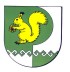 Собрание депутатов    Моркинского муниципального района № 168     седьмой созыв«25» августа 2021 годаПРИЛОЖЕНИЕ № 1к  Решению Собрания депутатов Моркинского муниципального района
«О бюджете Моркинского муниципального района Республики Марий Эл на 2021 годи на плановый период 2022 и 2023 годов» от 25 декабря 2020 года № 111(в редакции Решения от 25 августа 2021 года №168) Код источникаНаименование источника2021 год2022 год2023 год000 01 00 00 00 00 0000 000ИСТОЧНИКИ ВНУТРЕННЕГО ФИНАНСИРОВАНИЯ ДЕФИЦИТОВ БЮДЖЕТОВ4 763,1100,0100,0000 01 05 00 00 00 0000 000Изменение остатков средств на счетах по учету средств бюджета4 763,1100,0100,0000 01 05 00 00 00 0000 500Увеличение остатков средств бюджетов-817 682,2--532 731,7-624 555,4000 01 05 02 00 00 0000 500Увеличение прочих остатков средств бюджетов-817 682,2--532 731,7-624 555,4000 01 05 02 01 00 0000 510Увеличение прочих остатков денежных средств бюджетов-817 682,2--532 731,7-624 555,400   01 05 02 01 05 0000 510Увеличение остатков денежных средств бюджетов муниципальных районов-817 682,2--532 731,7-624 555,4000 01 05 00 00 00 0000 600Уменьшение остатков средств бюджетов822 445,3532 831,7624 655,4000 01 05 02 00 00 0000 600Уменьшение прочих остатков средств бюджетов822 445,3532 831,7624 655,4000 01 05 02 01 00 0000 610Уменьшение прочих остатков денежных средств бюджетов822 445,3532 831,7624 655,4000 01 05 02 01 05 0000 610Уменьшение остатков денежных средств бюджетов муниципальных районов                822 445,3532 831,7624 655,4ПРИЛОЖЕНИЕ № 4к  Решению Собрания депутатов Моркинского муниципального района«О бюджете Моркинского муниципального района Республики Марий Эл на 2021 годи на плановый период 2022 и 2023 годов» от 25 декабря 2020 года № 111(в редакции Решения от 25 августа 2021 года №168)НаименованиеРЗПРЦСВР2021 год2022 год2023 год ОБЩЕГОСУДАРСТВЕННЫЕ ВОПРОСЫ0100000000000000040 255,239 667,747 357,1Функционирование высшего должностного лица субъекта Российской Федерации и муниципального образования010200000000000001 363,21 274,41 274,4Глава муниципального образования010299900290100001 363,21 274,41 274,4Расходы на выплаты персоналу в целях обеспечения выполнения функций государственными (муниципальными) органами, казенными учреждениями, органами управления государственными внебюджетными фондами010299900290101001 363,21 274,41 274,4Функционирование законодательных (представительных) органов государственной власти и представительных органов муниципальных образований01030000000000000406,7372,3372,3Центральный аппарат01039990029020000406,7372,3372,3Расходы на выплаты персоналу в целях обеспечения выполнения функций государственными (муниципальными) органами, казенными учреждениями, органами управления государственными внебюджетными фондами01039990029020100341,7308,3308,3Закупка товаров, работ и услуг для обеспечения государственных (муниципальных) нужд0103999002902020064,064,064,0Иные бюджетные ассигнования010399900290208001,00,00,0Функционирование Правительства Российской Федерации, высших исполнительных органов государственной власти субъектов Российской Федерации, местных администраций0104000000000000027 522,026 346,426 347,4Осуществление государственных полномочий по организации и осуществлению деятельности по опеке и попечительству в отношении несовершеннолетних граждан01040110470170000662,0497,0497,0Расходы на выплаты персоналу в целях обеспечения выполнения функций государственными (муниципальными) органами, казенными учреждениями, органами управления государственными внебюджетными фондами01040110470170100577,0462,0462,0Закупка товаров, работ и услуг для обеспечения государственных (муниципальных) нужд0104011047017020085,035,035,0Центральный аппарат010401601290200002 053,31 817,01 817,0Расходы на выплаты персоналу в целях обеспечения выполнения функций государственными (муниципальными) органами, казенными учреждениями, органами управления государственными внебюджетными фондами010401601290201002 029,01 787,01 787,0Закупка товаров, работ и услуг для обеспечения государственных (муниципальных) нужд0104016012902020024,330,030,0Центральный аппарат010402501290200001 399,01 236,61 236,6Расходы на выплаты персоналу в целях обеспечения выполнения функций государственными (муниципальными) органами, казенными учреждениями, органами управления государственными внебюджетными фондами010402501290201001 371,11 229,61 229,6Закупка товаров, работ и услуг для обеспечения государственных (муниципальных) нужд0104025012902020023,77,07,0Иные бюджетные ассигнования010402501290208004,20,00,0Осуществление государственных полномочий по созданию и осуществлению деятельности комиссий по делам несовершеннолетних и защите их прав в муниципальном образовании01040550370140000397,0298,0298,0Расходы на выплаты персоналу в целях обеспечения выполнения функций государственными (муниципальными) органами, казенными учреждениями, органами управления государственными внебюджетными фондами01040550370140100357,0258,0258,0Закупка товаров, работ и услуг для обеспечения государственных (муниципальных) нужд0104055037014020040,040,040,0Центральный аппарат010405801290200001 758,61 553,41 553,4Расходы на выплаты персоналу в целях обеспечения выполнения функций государственными (муниципальными) органами, казенными учреждениями, органами управления государственными внебюджетными фондами010405801290201001 669,61 511,41 511,4Закупка товаров, работ и услуг для обеспечения государственных (муниципальных) нужд0104058012902020044,042,042,0Иные бюджетные ассигнования0104058012902080045,00,00,0Центральный аппарат0104084012902000019 572,119 465,419 466,4Расходы на выплаты персоналу в целях обеспечения выполнения функций государственными (муниципальными) органами, казенными учреждениями, органами управления государственными внебюджетными фондами0104084012902010015 727,817 167,817 168,8Закупка товаров, работ и услуг для обеспечения государственных (муниципальных) нужд010408401290202003 454,32 076,62 076,6Иные бюджетные ассигнования01040840129020800390,0221,0221,0Глава местной администрации (исполнительно-распорядительного органа муниципального образования)010499900290300001 677,01 477,01 477,0Расходы на выплаты персоналу в целях обеспечения выполнения функций государственными (муниципальными) органами, казенными учреждениями, органами управления государственными внебюджетными фондами010499900290301001 677,01 477,01 477,0Осуществление отдельных государственных полномочий по созданию административных комиссий010499900702600003,02,02,0Закупка товаров, работ и услуг для обеспечения государственных (муниципальных) нужд010499900702602003,02,02,0Судебная система010500000000000005,896,32,3Осуществление полномочий по составлению (изменению) списков кандидатов в присяжные заседатели федеральных судов общей юрисдикции в Российской Федерации010599900512000005,896,32,3Закупка товаров, работ и услуг для обеспечения государственных (муниципальных) нужд010599900512002005,896,32,3Обеспечение деятельности финансовых, налоговых и таможенных органов и органов финансового (финансово-бюджетного) надзора010600000000000006 181,85 418,55 400,9Центральный аппарат010607201290200006 181,85 418,55 400,9Расходы на выплаты персоналу в целях обеспечения выполнения функций государственными (муниципальными) органами, казенными учреждениями, органами управления государственными внебюджетными фондами010607201290201005 780,25 188,55 170,9Закупка товаров, работ и услуг для обеспечения государственных (муниципальных) нужд01060720129020200282,8230,0230,0Социальное обеспечение и иные выплаты населению0106072012902030043,50,00,0Иные бюджетные ассигнования0106072012902080075,20,00,0Резервные фонды01110000000000000135,0100,0100,0Резервные фонды местных администраций01110710129120000135,0100,0100,0Иные бюджетные ассигнования01110710129120800135,0100,0100,0Другие общегосударственные вопросы011300000000000004 640,76 059,813 859,8Прочие выплаты по обязательствам государства0113022012996000050,00,00,0Иные бюджетные ассигнования0113022012996080050,00,00,0Расходы по содержанию имущества казны муниципального образования01130610129190000768,10,00,0Закупка товаров, работ и услуг для обеспечения государственных (муниципальных) нужд01130610129190200768,10,00,0Оценка недвижимости, признание прав и регулирование отношений по муниципальной собственности01130610229140000138,00,00,0Закупка товаров, работ и услуг для обеспечения государственных (муниципальных) нужд01130610229140200138,00,00,0Условно утверждаемые расходы011307101293400000,05 900,013 700,0Иные бюджетные ассигнования011307101293408000,05 900,013 700,0Прочие выплаты по обязательствам государства01130710129960000108,60,00,0Иные бюджетные ассигнования01130710129960800108,60,00,0Прочие выплаты по обязательствам государства0113081032996000040,20,00,0Закупка товаров, работ и услуг для обеспечения государственных (муниципальных) нужд0113081032996020040,20,00,0Прочие выплаты по обязательствам государства0113082032996000047,848,048,0Закупка товаров, работ и услуг для обеспечения государственных (муниципальных) нужд0113082032996020047,848,048,0Поощрение за достижение показателей деятельности органов исполнительной власти субъектов Российской Федерации011308401554900001 250,00,00,0Закупка товаров, работ и услуг для обеспечения государственных (муниципальных) нужд011308401554902001 250,00,00,0Прочие выплаты по обязательствам государства011399900299600001 698,391,891,8Расходы на выплаты персоналу в целях обеспечения выполнения функций государственными (муниципальными) органами, казенными учреждениями, органами управления государственными внебюджетными фондами0113999002996010093,10,00,0Закупка товаров, работ и услуг для обеспечения государственных (муниципальных) нужд01139990029960200549,40,00,0Иные бюджетные ассигнования011399900299608001 055,891,891,8Прочие выплаты по обязательствам государства (информационные материалы о районе)0113999002996100098,20,00,0Закупка товаров, работ и услуг для обеспечения государственных (муниципальных) нужд0113999002996120098,20,00,0Проведение Всероссийской переписи населения 2020 года01139990054690000414,50,00,0Закупка товаров, работ и услуг для обеспечения государственных (муниципальных) нужд01139990054690200414,50,00,0Исполнение государственных полномочий по хранению, учету и использованию архивных фондов и архивных документов, находящихся в собственности Республики Марий Эл и хранящихся в муниципальных архивах на территории Республики Марий Эл0113999007018000027,020,020,0Закупка товаров, работ и услуг для обеспечения государственных (муниципальных) нужд0113999007018020027,020,020,0 НАЦИОНАЛЬНАЯ БЕЗОПАСНОСТЬ И ПРАВООХРАНИТЕЛЬНАЯ ДЕЯТЕЛЬНОСТЬ030000000000000003 472,83 121,63 306,6Органы юстиции030400000000000001 275,01 276,01 461,0Осуществление переданных органам государственной власти субъектов Российской Федерации в соответствии с пунктом 1 статьи 4 Федерального закона от 15 ноября 1997 года № 143-ФЗ "Об актах гражданского состояния" полномочий Российской Федерации на государственную регистрацию актов гражданского состояния030499900593000001 275,01 276,01 461,0Расходы на выплаты персоналу в целях обеспечения выполнения функций государственными (муниципальными) органами, казенными учреждениями, органами управления государственными внебюджетными фондами030499900593001001 125,41 141,01 327,0Закупка товаров, работ и услуг для обеспечения государственных (муниципальных) нужд03049990059300200149,6135,0134,0Защита населения и территории от чрезвычайных ситуаций природного и техногенного характера, пожарная безопасность031000000000000002 197,81 845,61 845,6Обеспечение деятельности Единой дежурно-диспетчерской службы муниципального образования031005302294900001 172,5942,5942,5Расходы на выплаты персоналу в целях обеспечения выполнения функций государственными (муниципальными) органами, казенными учреждениями, органами управления государственными внебюджетными фондами031005302294901001 036,0912,5912,5Закупка товаров, работ и услуг для обеспечения государственных (муниципальных) нужд03100530229490200136,530,030,0Обеспечение деятельности Единой дежурно-диспетчерской службы муниципального образования (система 112)031005302294910001 025,3903,1903,1Расходы на выплаты персоналу в целях обеспечения выполнения функций государственными (муниципальными) органами, казенными учреждениями, органами управления государственными внебюджетными фондами031005302294911001 025,3903,1903,1 НАЦИОНАЛЬНАЯ ЭКОНОМИКА0400000000000000021 122,47 350,27 484,2Сельское хозяйство и рыболовство04050000000000000185,4132,2132,2Осуществление органами местного самоуправления в Республике Марий Эл государственных полномочий Республики Марий Эл по организации мероприятий при осуществлении деятельности по обращению с животными без владельцев04050510672160000185,4132,2132,2Закупка товаров, работ и услуг для обеспечения государственных (муниципальных) нужд04050510672160200185,4132,2132,2Дорожное хозяйство (дорожные фонды)0409000000000000020 837,07 218,07 352,0Бюджетные инвестиции в объекты муниципальной собственности0409041034991000016,80,00,0Капитальные вложения в объекты государственной (муниципальной) собственности0409041034991040016,80,00,0Проектирование автомобильных дорог общего пользования с твердым покрытием, ведущих от сети автомобильных дорог общего пользования к ближайшим общественно значимым объектам населенных пунктов, расположенных на сельских территориях, объектам производства и переработки продукции040904103S11500003 617,20,00,0Капитальные вложения в объекты государственной (муниципальной) собственности040904103S11504003 617,20,00,0Капитальный ремонт, ремонт и содержание автомобильных дорог общего пользования населенных пунктов за счет средств дорожного фонда муниципального района040907104297100008 515,57 218,07 352,0Межбюджетные трансферты040907104297105007 900,81 700,01 700,0Иные бюджетные ассигнования04090710429710800614,75 518,05 652,0Поощрение за достижение показателей деятельности органов исполнительной власти субъектов Российской Федерации040907104554900008 687,50,00,0Межбюджетные трансферты040907104554905008 687,50,00,0Другие вопросы в области национальной экономики04120000000000000100,00,00,0Мероприятия по землеустройству и землепользованию04120610229660000100,00,00,0Закупка товаров, работ и услуг для обеспечения государственных (муниципальных) нужд04120610229660200100,00,00,0 ЖИЛИЩНО-КОММУНАЛЬНОЕ ХОЗЯЙСТВО05000000000000000101 909,528 330,6113 419,3Жилищное хозяйство05010000000000000317,224 725,516 539,7Бюджетные инвестиции в объекты муниципальной собственности05010310349910000188,70,00,0Капитальные вложения в объекты государственной (муниципальной) собственности05010310349910400188,70,00,0Реализация мероприятий по обеспечению устойчивого сокращения непригодного для проживания жилищного фонда за счет средств Фонда содействия реформированию жилищно-коммунального хозяйства0501031F3674830000,024 225,816 205,0Капитальные вложения в объекты государственной (муниципальной) собственности0501031F3674834000,024 225,816 205,0Реализация мероприятий по обеспечению устойчивого сокращения непригодного для проживания жилищного фонда за счет средств республиканского бюджета Республики Марий Эл0501031F3674840000,0494,7330,7Капитальные вложения в объекты государственной (муниципальной) собственности0501031F3674844000,0494,7330,7Реализация мероприятий по обеспечению устойчивого сокращения непригодного для проживания жилищного фонда за счет средств местного бюджета0501031F36748S0000,05,04,0Капитальные вложения в объекты государственной (муниципальной) собственности0501031F36748S4000,05,04,0Расходы по содержанию имущества казны муниципального образования05010610129190000128,40,00,0Закупка товаров, работ и услуг для обеспечения государственных (муниципальных) нужд05010610129190200128,40,00,0Коммунальное хозяйство0502000000000000096 722,13 605,111 596,9Бюджетные инвестиции в объекты муниципальной собственности05020310149910000217,80,00,0Капитальные вложения в объекты государственной (муниципальной) собственности05020310149910400217,80,00,0Софинансирование капитальных вложений в объекты государственной (муниципальной) собственности субъектов Российской Федерации и (или) софинансирование мероприятий, не относящихся к капитальным вложениям в объекты государственной (муниципальной) собственности субъектов Российской Федерации050203101L113000077 537,629,30,0Капитальные вложения в объекты государственной (муниципальной) собственности050203101L113040077 537,629,30,0Бюджетные инвестиции в объекты муниципальной собственности0502032044991000099,50,00,0Капитальные вложения в объекты государственной (муниципальной) собственности0502032044991040099,50,00,0рез.фонд правительства РМЭ050203205291200002 193,80,00,0Капитальные вложения в объекты государственной (муниципальной) собственности050203205291204002 193,80,00,0Бюджетные инвестиции в объекты муниципальной собственности0502032054991000099,00,00,0Капитальные вложения в объекты государственной (муниципальной) собственности0502032054991040099,00,00,0Расходы по содержанию имущества казны муниципального образования05020610129190000964,10,00,0Закупка товаров, работ и услуг для обеспечения государственных (муниципальных) нужд05020610129190200964,10,00,0Мероприятия в области коммунального хозяйства05020610129430000147,80,00,0Закупка товаров, работ и услуг для обеспечения государственных (муниципальных) нужд05020610129430200147,80,00,0Осуществление государственных полномочий Республики Марий Эл по установлению льготных тарифов на тепловую энергию (тепловую мощность) и по возмещению выпадающих доходов теплоснабжающим организациям, возникших в результате применения льготных тарифов на тепловую энергию (тепловую мощность)0502999002741000015 462,63 575,811 596,9Иные бюджетные ассигнования0502999002741080015 462,63 575,811 596,9Другие вопросы в области жилищно-коммунального хозяйства050500000000000004 870,30,085 282,7Строительство и реконструкция (модернизация) объектов питьевого водоснабжения0505031F5524300000,00,085 282,7Капитальные вложения в объекты государственной (муниципальной) собственности0505031F5524304000,00,085 282,7Проведение проектных и изыскательских работ, иных работ и услуг в целях строительства и реконструкции (модернизации) объектов питьевого водоснабжения0505031F5Д24300004 870,30,00,0Капитальные вложения в объекты государственной (муниципальной) собственности0505031F5Д24304004 870,30,00,0 ОБРАЗОВАНИЕ07000000000000000499 323,9344 237,6348 347,3Дошкольное образование0701000000000000045 730,536 493,636 493,6Расходы на обеспечение деятельности дошкольных образовательных организаций0701012012992000012 619,010 959,010 959,0Предоставление субсидий бюджетным, автономным учреждениям и иным некоммерческим организациям0701012012992060012 619,010 959,010 959,0Обеспечение государственных гарантий реализации прав на получение общедоступного и бесплатного дошкольного образования в муниципальных дошкольных образовательных организациях, включая расходы на оплату труда, приобретение учебников и учебных пособий, средств обучения, игр, игрушек (за исключением расходов на содержание зданий и оплату коммунальных услуг)0701012027086000030 307,822 730,922 730,9Предоставление субсидий бюджетным, автономным учреждениям и иным некоммерческим организациям0701012027086060030 307,822 730,922 730,9Осуществление государственных полномочий по предоставлению мер социальной поддержки по оплате жилищно-коммунальных услуг некоторым категориям граждан070101207701000002 803,72 803,72 803,7Предоставление субсидий бюджетным, автономным учреждениям и иным некоммерческим организациям070101207701006002 803,72 803,72 803,7Общее образование07020000000000000409 671,6279 951,3284 061,0Расходы на обеспечение деятельности общеобразовательных организаций07020110129850000120 517,779 426,279 257,7Предоставление субсидий бюджетным, автономным учреждениям и иным некоммерческим организациям07020110129850600120 517,779 426,279 257,7Ежемесячное денежное вознаграждение за классное руководство педагогическим работникам государственных и муниципальных общеобразовательных организаций0702011025303100017 967,617 967,617 967,6Предоставление субсидий бюджетным, автономным учреждениям и иным некоммерческим организациям0702011025303160017 967,617 967,617 967,6Обеспечение государственных гарантий реализации прав на получение общедоступного и бесплатного дошкольного, начального общего, основного общего, среднего общего образования в муниципальных общеобразовательных организациях, обеспечение дополнительного образования детей в муниципальных общеобразовательных организациях, включая расходы на оплату труда, приобретение учебников и учебных пособий, средств обучения, игр, игрушек (за исключением расходов на содержание зданий и оплату коммунальных услуг)07020110270090000198 211,9148 658,9148 658,9Предоставление субсидий бюджетным, автономным учреждениям и иным некоммерческим организациям07020110270090600198 211,9148 658,9148 658,9Расходы на обеспечение деятельности общеобразовательных организаций07020110529850000682,10,00,0Предоставление субсидий бюджетным, автономным учреждениям и иным некоммерческим организациям07020110529850600682,10,00,0Бюджетные инвестиции в объекты муниципальной собственности07020110549910000261,90,00,0Закупка товаров, работ и услуг для обеспечения государственных (муниципальных) нужд0702011054991020099,20,00,0Капитальные вложения в объекты государственной (муниципальной) собственности07020110549910400162,70,00,0Благоустройство зданий государственных и муниципальных общеобразовательных организаций в целях соблюдения требований к воздушно-тепловому режиму, водоснабжению и канализации070201105L255000024 189,80,00,0Предоставление субсидий бюджетным, автономным учреждениям и иным некоммерческим организациям070201105L255060024 189,80,00,0Расходы на обеспечение деятельности общеобразовательных организаций070201106298500001 497,7555,0555,0Предоставление субсидий бюджетным, автономным учреждениям и иным некоммерческим организациям070201106298506001 497,7555,0555,0Расходы на обеспечение деятельности общеобразовательных организаций07020110829850000464,0464,0464,0Предоставление субсидий бюджетным, автономным учреждениям и иным некоммерческим организациям07020110829850600464,0464,0464,0Осуществление государственных полномочий по предоставлению бесплатного питания для учащихся общеобразовательных организаций из многодетных семей, кроме обучающихся в государственных образовательных организациях0702011087011000010 896,58 172,48 172,4Предоставление субсидий бюджетным, автономным учреждениям и иным некоммерческим организациям0702011087011060010 896,58 172,48 172,4Реализация мероприятий по организации бесплатного горячего питания обучающихся, получающих начальное общее образование в муниципальных образовательных организациях070201108L304100014 624,215 391,914 816,2Предоставление субсидий бюджетным, автономным учреждениям и иным некоммерческим организациям070201108L304160014 624,215 391,914 816,2Осуществление государственных полномочий по предоставлению мер социальной поддержки по оплате жилищно-коммунальных услуг некоторым категориям граждан0702011097010000020 358,29 315,214 169,2Предоставление субсидий бюджетным, автономным учреждениям и иным некоммерческим организациям0702011097010060020 358,29 315,214 169,2Дополнительное образование детей0703000000000000027 704,215 784,515 784,5Расходы на обеспечение деятельности учреждений по внешкольной работе с детьми070301101298700008 838,57 773,17 773,1Предоставление субсидий бюджетным, автономным учреждениям и иным некоммерческим организациям070301101298706008 838,57 773,17 773,1Осуществление государственных полномочий по предоставлению мер социальной поддержки по оплате жилищно-коммунальных услуг некоторым категориям граждан07030110970100000527,0527,0527,0Предоставление субсидий бюджетным, автономным учреждениям и иным некоммерческим организациям07030110970100600527,0527,0527,0Расходы на обеспечение деятельности учреждений по внешкольной работе с детьми070302104298700009 286,07 122,27 122,2Предоставление субсидий бюджетным, автономным учреждениям и иным некоммерческим организациям070302104298706009 286,07 122,27 122,2Осуществление государственных полномочий по предоставлению мер социальной поддержки по оплате жилищно-коммунальных услуг некоторым категориям граждан07030210870100000362,2362,2362,2Предоставление субсидий бюджетным, автономным учреждениям и иным некоммерческим организациям07030210870100600362,2362,2362,2Государственная поддержка отрасли культуры0703021A1551970008 690,50,00,0Предоставление субсидий бюджетным, автономным учреждениям и иным некоммерческим организациям0703021A1551976008 690,50,00,0Молодежная политика07070000000000000552,8306,1306,1Расходы на обеспечение деятельности общеобразовательных организаций07070150129850000123,20,00,0Предоставление субсидий бюджетным, автономным учреждениям и иным некоммерческим организациям07070150129850600123,20,00,0Организация отдыха детей и их оздоровление в каникулярное время070701501S0220000403,0302,3302,3Предоставление субсидий бюджетным, автономным учреждениям и иным некоммерческим организациям070701501S0220600403,0302,3302,3Осуществление переданных отдельных государственных полномочий по организации и обеспечению отдыха и оздоровления детей, обучающихся в муниципальных общеобразовательных организациях, в организациях отдыха детей и их оздоровления, осуществлению мероприятий по обеспечению безопасности жизни и здоровья детей, обучающихся в муниципальных общеобразовательных организациях, в период их пребывания в организациях отдыха детей и их оздоровления070701502702300005,13,83,8Иные бюджетные ассигнования070701502702308005,13,83,8Проведение мероприятий для детей и молодежи070709201297500007,40,00,0Расходы на выплаты персоналу в целях обеспечения выполнения функций государственными (муниципальными) органами, казенными учреждениями, органами управления государственными внебюджетными фондами070709201297501002,60,00,0Закупка товаров, работ и услуг для обеспечения государственных (муниципальных) нужд070709201297502004,80,00,0Проведение мероприятий для детей и молодежи0707092022975000014,10,00,0Расходы на выплаты персоналу в целях обеспечения выполнения функций государственными (муниципальными) органами, казенными учреждениями, органами управления государственными внебюджетными фондами070709202297501004,80,00,0Закупка товаров, работ и услуг для обеспечения государственных (муниципальных) нужд070709202297502009,30,00,0Другие вопросы в области образования0709000000000000015 664,811 702,211 702,2Осуществление переданных отдельных государственных полномочий по организации и обеспечению отдыха и оздоровления детей, обучающихся в муниципальных общеобразовательных организациях, в организациях отдыха детей и их оздоровления, осуществлению мероприятий по обеспечению безопасности жизни и здоровья детей, обучающихся в муниципальных общеобразовательных организациях, в период их пребывания в организациях отдыха детей и их оздоровления07090150370240000127,595,695,6Расходы на выплаты персоналу в целях обеспечения выполнения функций государственными (муниципальными) органами, казенными учреждениями, органами управления государственными внебюджетными фондами07090150370240100127,595,695,6Расходы на обеспечение деятельности централизованных бухгалтерий, структурных подразделений и отделов, не входящих в центральный аппарат0709016012974000015 537,311 606,611 606,6Расходы на выплаты персоналу в целях обеспечения выполнения функций государственными (муниципальными) органами, казенными учреждениями, органами управления государственными внебюджетными фондами0709016012974010012 604,411 095,711 095,7Закупка товаров, работ и услуг для обеспечения государственных (муниципальных) нужд070901601297402002 898,8485,4485,4Иные бюджетные ассигнования0709016012974080034,125,525,5 КУЛЬТУРА, КИНЕМАТОГРАФИЯ0800000000000000076 958,371 493,366 693,7Культура0801000000000000057 917,554 781,549 981,9Расходы на обеспечение деятельности культурно-досуговых учреждений0801021012997000038 568,833 036,032 970,4Предоставление субсидий бюджетным, автономным учреждениям и иным некоммерческим организациям0801021012997060038 568,833 036,032 970,4Расходы на обеспечение деятельности библиотек0801021022999000014 550,912 721,312 721,3Предоставление субсидий бюджетным, автономным учреждениям и иным некоммерческим организациям0801021022999060014 550,912 721,312 721,3Расходы на обеспечение деятельности музеев080102103299800002 842,92 504,02 504,0Предоставление субсидий бюджетным, автономным учреждениям и иным некоммерческим организациям080102103299806002 842,92 504,02 504,0Обеспечение развития и укрепления материально-технической базы домов культуры в населенных пунктах с числом жителей до 50 тысяч человек080102105L46700001 199,01 081,31 081,3Предоставление субсидий бюджетным, автономным учреждениям и иным некоммерческим организациям080102105L46706001 199,01 081,31 081,3Осуществление государственных полномочий по предоставлению мер социальной поддержки по оплате жилищно-коммунальных услуг некоторым категориям граждан08010210870100000704,9704,9704,9Предоставление субсидий бюджетным, автономным учреждениям и иным некоммерческим организациям08010210870100600704,9704,9704,9Государственная поддержка отрасли культуры0801021A1551900000,04 733,90,0Предоставление субсидий бюджетным, автономным учреждениям и иным некоммерческим организациям0801021A1551906000,04 733,90,0Государственная поддержка отрасли культуры0801021A25519000051,00,00,0Предоставление субсидий бюджетным, автономным учреждениям и иным некоммерческим организациям0801021A25519060051,00,00,0Другие вопросы в области культуры, кинематографии0804000000000000019 040,816 711,816 711,8Расходы на обеспечение деятельности централизованных бухгалтерий, структурных подразделений и отделов, не входящих в центральный аппарат0804025012974000019 040,816 711,816 711,8Расходы на выплаты персоналу в целях обеспечения выполнения функций государственными (муниципальными) органами, казенными учреждениями, органами управления государственными внебюджетными фондами0804025012974010018 719,516 671,816 671,8Закупка товаров, работ и услуг для обеспечения государственных (муниципальных) нужд08040250129740200154,940,040,0Иные бюджетные ассигнования08040250129740800166,30,00,0 СОЦИАЛЬНАЯ ПОЛИТИКА1000000000000000059 637,723 576,923 586,6Пенсионное обеспечение100100000000000001 962,01 728,11 728,1Пенсия за выслугу лет лицам, замещавшим муниципальные должности и должности муниципальной службы100199900101600001 962,01 728,11 728,1Социальное обеспечение и иные выплаты населению100199900101603001 962,01 728,11 728,1Охрана семьи и детства1004000000000000057 675,721 848,821 858,5Выплата единовременного пособия при всех формах устройства детей, лишенных родительского попечения, в семью10040110452600000295,6302,8312,5Социальное обеспечение и иные выплаты населению10040110452600300295,6302,8312,5Осуществление государственных полномочий по предоставлению мер социальной поддержки по оплате жилищно-коммунальных услуг детям-сиротам и детям, оставшимся без попечения родителей, лицам из числа детей-сирот и детей, оставшихся без попечения родителей, кроме обучающихся в государственных профессиональных образовательных организациях Республики Марий Эл10040110470120000197,7148,3148,3Социальное обеспечение и иные выплаты населению10040110470120300197,7148,3148,3Финансирование расходов на выплату вознаграждения приемным родителям и патронатным воспитателям, иным опекунам и попечителям несовершеннолетних граждан, исполняющим свои обязанности возмездно за счет средств республиканского бюджета Республики Марий Эл, на выплату денежных средств на содержание каждого ребенка, переданного под опеку (попечительство) в формах, предусмотренных федеральным законом, на выплату денежных средств на содержание граждан, обучающихся в общеобразовательных организациях, на выплату ежемесячной денежной выплаты на транспортное обслуживание приемных родителей1004011047400000019 935,918 776,918 776,9Социальное обеспечение и иные выплаты населению1004011047400030019 935,918 776,918 776,9Реализация мероприятий по обеспечению жильем молодых семей100403102L497000033 469,20,00,0Социальное обеспечение и иные выплаты населению100403102L497030033 469,20,00,0Предоставление жилых помещений детям-сиротам и детям, оставшимся без попечения родителей, лицам из их числа по договорам найма специализированных жилых помещений100403102R08200003 777,32 620,82 620,8Капитальные вложения в объекты государственной (муниципальной) собственности100403102R08204003 777,32 620,82 620,8 ФИЗИЧЕСКАЯ КУЛЬТУРА И СПОРТ11000000000000000152,083,083,0Массовый спорт11020000000000000152,083,083,0Мероприятия в области спорта и физической культуры11020220129370000152,083,083,0Расходы на выплаты персоналу в целях обеспечения выполнения функций государственными (муниципальными) органами, казенными учреждениями, органами управления государственными внебюджетными фондами1102022012937010029,923,023,0Закупка товаров, работ и услуг для обеспечения государственных (муниципальных) нужд11020220129370200122,160,060,0 СРЕДСТВА МАССОВОЙ ИНФОРМАЦИИ120000000000000001 682,11 376,11 376,1Периодическая печать и издательства120200000000000001 682,11 376,11 376,1Развитие средств массовой информации120202401296500001 682,11 376,11 376,1Предоставление субсидий бюджетным, автономным учреждениям и иным некоммерческим организациям120202401296506001 682,11 376,11 376,1 МЕЖБЮДЖЕТНЫЕ ТРАНСФЕРТЫ ОБЩЕГО ХАРАКТЕРА БЮДЖЕТАМ БЮДЖЕТНОЙ СИСТЕМЫ РОССИЙСКОЙ ФЕДЕРАЦИИ1400000000000000017 931,413 594,813 001,6Дотации на выравнивание бюджетной обеспеченности субъектов Российской Федерации и муниципальных образований1401000000000000012 347,111 753,611 160,4Выравнивание бюджетной обеспеченности поселений1401071047110000012 347,111 753,611 160,4Межбюджетные трансферты1401071047110050012 347,111 753,611 160,4Прочие межбюджетные трансферты общего характера140300000000000005 584,31 841,21 841,2Иные межбюджетные трансферты на обеспечение расходных обязательств поселений по решению вопросов местного значения140307104291000002 679,81 841,21 841,2Межбюджетные трансферты140307104291005002 679,81 841,21 841,2Поощрение за достижение показателей деятельности органов исполнительной власти субъектов Российской Федерации140307104554900002 904,50,00,0Межбюджетные трансферты140307104554905002 904,50,00,0Всего822 445,3532 831,7624 655,4ПРИЛОЖЕНИЕ № 5к  Решению Собрания депутатов Моркинского муниципального района«О бюджете Моркинского муниципального района Республики Марий Эл на 2021 годи на плановый период 2022 и 2023 годов» от 25 декабря 2020 года № 111(в редакции Решения от 25 августа 2021 года №168)НаименованиеВедРЗПРЦСВР2021 год2022 год2023 год Администрация Моркинского муниципального района Республики Марий Эл90300000000000000000141 013,657 207,8142 388,4Общегосударственные вопросы9030100000000000000025 798,921 406,721 313,7Функционирование Правительства Российской Федерации, высших исполнительных органов государственной власти субъектов Российской Федерации, местных администраций9030104000000000000021 649,121 242,421 243,4Муниципальная программа муниципального образования "Моркинский муниципальный район" "Развитие экономики, сельского хозяйства, обеспечение безопасности населения и охрана окружающей среды муниципального образования "Моркинский муниципальный район" на 2018-2025 годы"90301040500000000000397,0298,0298,0Подпрограмма "Профилактика правонарушений в муниципальном образовании "Моркинский муниципальный район на 2018-2025 годы"90301040550000000000397,0298,0298,0Основное мероприятие "Профилактика правонарушений"90301040550300000000397,0298,0298,0Осуществление государственных полномочий по созданию и осуществлению деятельности комиссий по делам несовершеннолетних и защите их прав в муниципальном образовании90301040550370140000397,0298,0298,0Расходы на выплаты персоналу в целях обеспечения выполнения функций государственными (муниципальными) органами, казенными учреждениями, органами управления государственными внебюджетными фондами90301040550370140100357,0258,0258,0Закупка товаров, работ и услуг для обеспечения государственных (муниципальных) нужд9030104055037014020040,040,040,0Муниципальная программа муниципального образования "Моркинский муниципальный район" "Развитие муниципальной службы в муниципальном образовании "Моркинский муниципальный район" на 2018-2025 годы "9030104080000000000019 572,119 465,419 466,4Подпрограмма "Обеспечение реализации муниципальной программы"9030104084000000000019 572,119 465,419 466,4Основное мероприятие "Обеспечение деятельности Администрация Моркинского муниципального района"9030104084010000000019 572,119 465,419 466,4Центральный аппарат9030104084012902000019 572,119 465,419 466,4Расходы на выплаты персоналу в целях обеспечения выполнения функций государственными (муниципальными) органами, казенными учреждениями, органами управления государственными внебюджетными фондами9030104084012902010015 727,817 167,817 168,8Закупка товаров, работ и услуг для обеспечения государственных (муниципальных) нужд903010408401290202003 454,32 076,62 076,6Иные бюджетные ассигнования90301040840129020800390,0221,0221,0Непрограммные расходы903010499900000000001 680,01 479,01 479,0Глава местной администрации (исполнительно-распорядительного органа муниципального образования)903010499900290300001 677,01 477,01 477,0Расходы на выплаты персоналу в целях обеспечения выполнения функций государственными (муниципальными) органами, казенными учреждениями, органами управления государственными внебюджетными фондами903010499900290301001 677,01 477,01 477,0Осуществление отдельных государственных полномочий по созданию административных комиссий903010499900702600003,02,02,0Закупка товаров, работ и услуг для обеспечения государственных (муниципальных) нужд903010499900702602003,02,02,0Судебная система903010500000000000005,896,32,3Непрограммные расходы903010599900000000005,896,32,3Осуществление полномочий по составлению (изменению) списков кандидатов в присяжные заседатели федеральных судов общей юрисдикции в Российской Федерации903010599900512000005,896,32,3Закупка товаров, работ и услуг для обеспечения государственных (муниципальных) нужд903010599900512002005,896,32,3Другие общегосударственные вопросы903011300000000000004 144,068,068,0Муниципальная программа муниципального образования "Моркинский муниципальный район" "Управление имуществом муниципальной собственности муниципального образования "Моркинский муниципальный район" на 2018-2025 годы "90301130600000000000906,10,00,0Подпрограмма "Управление имуществом муниципальной собственности муниципального образования "Моркинский муниципальный район" на 2018-2025 годы "90301130610000000000906,10,00,0Основное мероприятие "Управление имуществом"90301130610100000000768,10,00,0Расходы по содержанию имущества казны муниципального образования90301130610129190000768,10,00,0Закупка товаров, работ и услуг для обеспечения государственных (муниципальных) нужд90301130610129190200768,10,00,0Основное мероприятие "Управление земельными ресурсами"90301130610200000000138,00,00,0Оценка недвижимости, признание прав и регулирование отношений по муниципальной собственности90301130610229140000138,00,00,0Закупка товаров, работ и услуг для обеспечения государственных (муниципальных) нужд90301130610229140200138,00,00,0Муниципальная программа муниципального образования "Моркинский муниципальный район" "Развитие муниципальной службы в муниципальном образовании "Моркинский муниципальный район" на 2018-2025 годы "903011308000000000001 297,848,048,0Подпрограмма "Профессиональное развитие кадров муниципальной службы в муниципальном образовании "Моркинский муниципальный район" на 2018-2025 годы"9030113082000000000047,848,048,0Основное мероприятие "Создание условий для профессионального развития и подготовки кадров муниципальной службы"9030113082030000000047,848,048,0Прочие выплаты по обязательствам государства9030113082032996000047,848,048,0Закупка товаров, работ и услуг для обеспечения государственных (муниципальных) нужд9030113082032996020047,848,048,0Подпрограмма "Обеспечение реализации муниципальной программы"903011308400000000001 250,00,00,0Основное мероприятие "Обеспечение деятельности Администрация Моркинского муниципального района"903011308401000000001 250,00,00,0Поощрение за достижение показателей деятельности органов исполнительной власти субъектов Российской Федерации903011308401554900001 250,00,00,0Закупка товаров, работ и услуг для обеспечения государственных (муниципальных) нужд903011308401554902001 250,00,00,0Непрограммные расходы903011399900000000001 940,120,020,0Прочие выплаты по обязательствам государства903011399900299600001 400,40,00,0Закупка товаров, работ и услуг для обеспечения государственных (муниципальных) нужд90301139990029960200436,30,00,0Иные бюджетные ассигнования90301139990029960800964,00,00,0Прочие выплаты по обязательствам государства (информационные материалы о районе)9030113999002996100098,20,00,0Закупка товаров, работ и услуг для обеспечения государственных (муниципальных) нужд9030113999002996120098,20,00,0Проведение Всероссийской переписи населения 2020 года90301139990054690000414,50,00,0Закупка товаров, работ и услуг для обеспечения государственных (муниципальных) нужд90301139990054690200414,50,00,0Исполнение государственных полномочий по хранению, учету и использованию архивных фондов и архивных документов, находящихся в собственности Республики Марий Эл и хранящихся в муниципальных архивах на территории Республики Марий Эл9030113999007018000027,020,020,0Закупка товаров, работ и услуг для обеспечения государственных (муниципальных) нужд9030113999007018020027,020,020,0Национальная безопасность и правоохранительная деятельность903030000000000000003 472,83 121,63 306,6Органы юстиции903030400000000000001 275,01 276,01 461,0Непрограммные расходы903030499900000000001 275,01 276,01 461,0Осуществление переданных органам государственной власти субъектов Российской Федерации в соответствии с пунктом 1 статьи 4 Федерального закона от 15 ноября 1997 года № 143-ФЗ "Об актах гражданского состояния" полномочий Российской Федерации на государственную регистрацию актов гражданского состояния903030499900593000001 275,01 276,01 461,0Расходы на выплаты персоналу в целях обеспечения выполнения функций государственными (муниципальными) органами, казенными учреждениями, органами управления государственными внебюджетными фондами903030499900593001001 125,41 141,01 327,0Закупка товаров, работ и услуг для обеспечения государственных (муниципальных) нужд90303049990059300200149,6135,0134,0Защита населения и территории от чрезвычайных ситуаций природного и техногенного характера, пожарная безопасность903031000000000000002 197,81 845,61 845,6Муниципальная программа муниципального образования "Моркинский муниципальный район" "Развитие экономики, сельского хозяйства, обеспечение безопасности населения и охрана окружающей среды муниципального образования "Моркинский муниципальный район" на 2018-2025 годы"903031005000000000002 197,81 845,61 845,6Подпрограмма "Защита населения и территорий от чрезвычайных ситуаций и обеспечение безопасности в муниципальном образовании "Моркинский муниципальный район" на 2018-2025 годы"903031005300000000002 197,81 845,61 845,6Основное мероприятие "Развитие и совершенствование единой дежурно-диспетчерской службы муниципального образования "Моркинский муниципальный район"903031005302000000002 197,81 845,61 845,6Обеспечение деятельности Единой дежурно-диспетчерской службы муниципального образования903031005302294900001 172,5942,5942,5Расходы на выплаты персоналу в целях обеспечения выполнения функций государственными (муниципальными) органами, казенными учреждениями, органами управления государственными внебюджетными фондами903031005302294901001 036,0912,5912,5Закупка товаров, работ и услуг для обеспечения государственных (муниципальных) нужд90303100530229490200136,530,030,0Обеспечение деятельности Единой дежурно-диспетчерской службы муниципального образования (система 112)903031005302294910001 025,3903,1903,1Расходы на выплаты персоналу в целях обеспечения выполнения функций государственными (муниципальными) органами, казенными учреждениями, органами управления государственными внебюджетными фондами903031005302294911001 025,3903,1903,1Национальная экономика903040000000000000003 734,00,00,0Дорожное хозяйство (дорожные фонды)903040900000000000003 634,00,00,0Муниципальная программа муниципального образования "Моркинский муниципальный район" "Развитие и модернизация сети автомобильных дорог муниципального образования "Моркинский муниципальный район" на 2018-2025 годы"903040904000000000003 634,00,00,0Подпрограмма "Развитие и модернизация сети автомобильных дорог муниципального образования "Моркинский муниципальный район" на 2018-2025 годы"903040904100000000003 634,00,00,0Основное мероприятие "Проектные работы по строительству и реконструкции автомобильных дорог общего пользования местного значения и искусственных сооружений на них"903040904103000000003 634,00,00,0Бюджетные инвестиции в объекты муниципальной собственности9030409041034991000016,80,00,0Капитальные вложения в объекты государственной (муниципальной) собственности9030409041034991040016,80,00,0Проектирование автомобильных дорог общего пользования с твердым покрытием, ведущих от сети автомобильных дорог общего пользования к ближайшим общественно значимым объектам населенных пунктов, расположенных на сельских территориях, объектам производства и переработки продукции903040904103S11500003 617,20,00,0Капитальные вложения в объекты государственной (муниципальной) собственности903040904103S11504003 617,20,00,0Другие вопросы в области национальной экономики90304120000000000000100,00,00,0Муниципальная программа муниципального образования "Моркинский муниципальный район" "Управление имуществом муниципальной собственности муниципального образования "Моркинский муниципальный район" на 2018-2025 годы "90304120600000000000100,00,00,0Подпрограмма "Управление имуществом муниципальной собственности муниципального образования "Моркинский муниципальный район" на 2018-2025 годы "90304120610000000000100,00,00,0Основное мероприятие "Управление земельными ресурсами"90304120610200000000100,00,00,0Мероприятия по землеустройству и землепользованию90304120610229660000100,00,00,0Закупка товаров, работ и услуг для обеспечения государственных (муниципальных) нужд90304120610229660200100,00,00,0Жилищно-коммунальное хозяйство90305000000000000000101 909,528 330,6113 419,3Жилищное хозяйство90305010000000000000317,224 725,516 539,7Муниципальная программа муниципального образования "Моркинский муниципальный район" "Развитие жилищного строительства, жилищно-коммунального хозяйства и сельских территорий муниципального образования "Моркинский муниципальный район" на 2018-2025 годы "90305010300000000000188,724 725,516 539,7Подпрограмма "Развитие жилищного строительства в муниципальном образовании "Моркинский муниципальный район" на 2018 - 2025 годы"90305010310000000000188,724 725,516 539,7Основное мероприятие "Переселение граждан из аварийного жилищного фонда"90305010310300000000188,70,00,0Бюджетные инвестиции в объекты муниципальной собственности90305010310349910000188,70,00,0Капитальные вложения в объекты государственной (муниципальной) собственности90305010310349910400188,70,00,0Основное мероприятие "Региональный проект "Обеспечение устойчивого сокращения непригодного для проживания жилищного фонда"9030501031F3000000000,024 725,516 539,7Реализация мероприятий по обеспечению устойчивого сокращения непригодного для проживания жилищного фонда за счет средств Фонда содействия реформированию жилищно-коммунального хозяйства9030501031F3674830000,024 225,816 205,0Капитальные вложения в объекты государственной (муниципальной) собственности9030501031F3674834000,024 225,816 205,0Реализация мероприятий по обеспечению устойчивого сокращения непригодного для проживания жилищного фонда за счет средств республиканского бюджета Республики Марий Эл9030501031F3674840000,0494,7330,7Капитальные вложения в объекты государственной (муниципальной) собственности9030501031F3674844000,0494,7330,7Реализация мероприятий по обеспечению устойчивого сокращения непригодного для проживания жилищного фонда за счет средств местного бюджета9030501031F36748S0000,05,04,0Капитальные вложения в объекты государственной (муниципальной) собственности9030501031F36748S4000,05,04,0Муниципальная программа муниципального образования "Моркинский муниципальный район" "Управление имуществом муниципальной собственности муниципального образования "Моркинский муниципальный район" на 2018-2025 годы "90305010600000000000128,40,00,0Подпрограмма "Управление имуществом муниципальной собственности муниципального образования "Моркинский муниципальный район" на 2018-2025 годы "90305010610000000000128,40,00,0Основное мероприятие "Управление имуществом"90305010610100000000128,40,00,0Расходы по содержанию имущества казны муниципального образования90305010610129190000128,40,00,0Закупка товаров, работ и услуг для обеспечения государственных (муниципальных) нужд90305010610129190200128,40,00,0Коммунальное хозяйство9030502000000000000096 722,13 605,111 596,9Муниципальная программа муниципального образования "Моркинский муниципальный район" "Развитие жилищного строительства, жилищно-коммунального хозяйства и сельских территорий муниципального образования "Моркинский муниципальный район" на 2018-2025 годы "9030502030000000000080 147,729,30,0Подпрограмма "Развитие жилищного строительства в муниципальном образовании "Моркинский муниципальный район" на 2018 - 2025 годы"9030502031000000000077 755,429,30,0Основное мероприятие "Обеспечение территорий жилой застройки объектами коммунальной инфраструктуры"9030502031010000000077 755,429,30,0Бюджетные инвестиции в объекты муниципальной собственности90305020310149910000217,80,00,0Капитальные вложения в объекты государственной (муниципальной) собственности90305020310149910400217,80,00,0Софинансирование капитальных вложений в объекты государственной (муниципальной) собственности субъектов Российской Федерации и (или) софинансирование мероприятий, не относящихся к капитальным вложениям в объекты государственной (муниципальной) собственности субъектов Российской Федерации903050203101L113000077 537,629,30,0Капитальные вложения в объекты государственной (муниципальной) собственности903050203101L113040077 537,629,30,0Подпрограмма "Устойчивое развитие сельских территорий в муниципальном образовании "Моркинский муниципальный район" на 2018-2025 годы"903050203200000000002 392,30,00,0Основное мероприятие "Развитие газификации в сельской местности"9030502032040000000099,50,00,0Бюджетные инвестиции в объекты муниципальной собственности9030502032044991000099,50,00,0Капитальные вложения в объекты государственной (муниципальной) собственности9030502032044991040099,50,00,0Основное мероприятие "Обеспечение сельского населения питьевой водой"903050203205000000002 292,80,00,0рез.фонд правительства РМЭ903050203205291200002 193,80,00,0Капитальные вложения в объекты государственной (муниципальной) собственности903050203205291204002 193,80,00,0Бюджетные инвестиции в объекты муниципальной собственности9030502032054991000099,00,00,0Капитальные вложения в объекты государственной (муниципальной) собственности9030502032054991040099,00,00,0Муниципальная программа муниципального образования "Моркинский муниципальный район" "Управление имуществом муниципальной собственности муниципального образования "Моркинский муниципальный район" на 2018-2025 годы "903050206000000000001 111,80,00,0Подпрограмма "Управление имуществом муниципальной собственности муниципального образования "Моркинский муниципальный район" на 2018-2025 годы "903050206100000000001 111,80,00,0Основное мероприятие "Управление имуществом"903050206101000000001 111,80,00,0Расходы по содержанию имущества казны муниципального образования90305020610129190000964,10,00,0Закупка товаров, работ и услуг для обеспечения государственных (муниципальных) нужд90305020610129190200964,10,00,0Мероприятия в области коммунального хозяйства90305020610129430000147,80,00,0Закупка товаров, работ и услуг для обеспечения государственных (муниципальных) нужд90305020610129430200147,80,00,0Непрограммные расходы9030502999000000000015 462,63 575,811 596,9Осуществление государственных полномочий Республики Марий Эл по установлению льготных тарифов на тепловую энергию (тепловую мощность) и по возмещению выпадающих доходов теплоснабжающим организациям, возникших в результате применения льготных тарифов на тепловую энергию (тепловую мощность)9030502999002741000015 462,63 575,811 596,9Иные бюджетные ассигнования9030502999002741080015 462,63 575,811 596,9Другие вопросы в области жилищно-коммунального хозяйства903050500000000000004 870,30,085 282,7Муниципальная программа муниципального образования "Моркинский муниципальный район" "Развитие жилищного строительства, жилищно-коммунального хозяйства и сельских территорий муниципального образования "Моркинский муниципальный район" на 2018-2025 годы "903050503000000000004 870,30,085 282,7Подпрограмма "Развитие жилищного строительства в муниципальном образовании "Моркинский муниципальный район" на 2018 - 2025 годы"903050503100000000004 870,30,085 282,7Основное мероприятие "Региональный проект "Чистая вода"9030505031F5000000004 870,30,085 282,7Строительство и реконструкция (модернизация) объектов питьевого водоснабжения9030505031F5524300000,00,085 282,7Капитальные вложения в объекты государственной (муниципальной) собственности9030505031F5524304000,00,085 282,7Проведение проектных и изыскательских работ, иных работ и услуг в целях строительства и реконструкции (модернизации) объектов питьевого водоснабжения9030505031F5Д24300004 870,30,00,0Капитальные вложения в объекты государственной (муниципальной) собственности9030505031F5Д24304004 870,30,00,0Образование90307000000000000000359,00,00,0Общее образование90307020000000000000261,90,00,0Муниципальная программа муниципального образования "Моркинский муниципальный район" "Развитие образования и повышение эффективности реализации молодежной политики муниципального образования "Моркинский муниципальный район" на 2018-2025 годы"90307020100000000000261,90,00,0Подпрограмма "Развитие образования на 2018-2025 годы в муниципальном образовании "Моркинский муниципальный район"90307020110000000000261,90,00,0Основное мероприятие "Капитальный ремонт , строительство и реконструкция объектов в общеобразовательных учреждениях для нужд отрасли"90307020110500000000261,90,00,0Бюджетные инвестиции в объекты муниципальной собственности90307020110549910000261,90,00,0Закупка товаров, работ и услуг для обеспечения государственных (муниципальных) нужд9030702011054991020099,20,00,0Капитальные вложения в объекты государственной (муниципальной) собственности90307020110549910400162,70,00,0Другие вопросы в области образования9030709000000000000097,10,00,0Муниципальная программа муниципального образования "Моркинский муниципальный район" "Развитие образования и повышение эффективности реализации молодежной политики муниципального образования "Моркинский муниципальный район" на 2018-2025 годы"9030709010000000000097,10,00,0Подпрограмма "Обеспечение реализации муниципальной программы Моркинского района "Развитие образования и повышение эффективности реализации молодежной политики на 2018- 2025 годы"9030709016000000000097,10,00,0Основное мероприятие "Обеспечение деятельности Отдела образования Администрации Моркинского муниципального района" по осуществлению общих функций исполнительного органа местного самоуправления"9030709016010000000097,10,00,0Расходы на обеспечение деятельности централизованных бухгалтерий, структурных подразделений и отделов, не входящих в центральный аппарат9030709016012974000097,10,00,0Закупка товаров, работ и услуг для обеспечения государственных (муниципальных) нужд9030709016012974020097,10,00,0Социальная политика903100000000000000005 739,34 348,94 348,9Пенсионное обеспечение903100100000000000001 962,01 728,11 728,1Непрограммные расходы903100199900000000001 962,01 728,11 728,1Пенсия за выслугу лет лицам, замещавшим муниципальные должности и должности муниципальной службы903100199900101600001 962,01 728,11 728,1Социальное обеспечение и иные выплаты населению903100199900101603001 962,01 728,11 728,1Охрана семьи и детства903100400000000000003 777,32 620,82 620,8Муниципальная программа муниципального образования "Моркинский муниципальный район" "Развитие жилищного строительства, жилищно-коммунального хозяйства и сельских территорий муниципального образования "Моркинский муниципальный район" на 2018-2025 годы "903100403000000000003 777,32 620,82 620,8Подпрограмма "Развитие жилищного строительства в муниципальном образовании "Моркинский муниципальный район" на 2018 - 2025 годы"903100403100000000003 777,32 620,82 620,8Основное мероприятие "Обеспечение жильем отдельных категорий граждан"903100403102000000003 777,32 620,82 620,8Предоставление жилых помещений детям-сиротам и детям, оставшимся без попечения родителей, лицам из их числа по договорам найма специализированных жилых помещений903100403102R08200003 777,32 620,82 620,8Капитальные вложения в объекты государственной (муниципальной) собственности903100403102R08204003 777,32 620,82 620,8 Собрание депутатов Моркинского муниципального района Республики Марий Эл930000000000000000002 067,81 738,51 738,5Общегосударственные вопросы930010000000000000002 067,81 738,51 738,5Функционирование высшего должностного лица субъекта Российской Федерации и муниципального образования930010200000000000001 363,21 274,41 274,4Непрограммные расходы930010299900000000001 363,21 274,41 274,4Глава муниципального образования930010299900290100001 363,21 274,41 274,4Расходы на выплаты персоналу в целях обеспечения выполнения функций государственными (муниципальными) органами, казенными учреждениями, органами управления государственными внебюджетными фондами930010299900290101001 363,21 274,41 274,4Функционирование законодательных (представительных) органов государственной власти и представительных органов муниципальных образований93001030000000000000406,7372,3372,3Непрограммные расходы93001039990000000000406,7372,3372,3Центральный аппарат93001039990029020000406,7372,3372,3Расходы на выплаты персоналу в целях обеспечения выполнения функций государственными (муниципальными) органами, казенными учреждениями, органами управления государственными внебюджетными фондами93001039990029020100341,7308,3308,3Закупка товаров, работ и услуг для обеспечения государственных (муниципальных) нужд9300103999002902020064,064,064,0Иные бюджетные ассигнования930010399900290208001,00,00,0Другие общегосударственные вопросы93001130000000000000297,991,891,8Непрограммные расходы93001139990000000000297,991,891,8Прочие выплаты по обязательствам государства93001139990029960000297,991,891,8Расходы на выплаты персоналу в целях обеспечения выполнения функций государственными (муниципальными) органами, казенными учреждениями, органами управления государственными внебюджетными фондами9300113999002996010093,10,00,0Закупка товаров, работ и услуг для обеспечения государственных (муниципальных) нужд93001139990029960200113,00,00,0Иные бюджетные ассигнования9300113999002996080091,891,891,8 Отдел культуры, спорта и туризма Администрации Моркинского муниципального района9570000000000000000098 580,181 673,476 873,8Общегосударственные вопросы957010000000000000001 449,01 236,61 236,6Функционирование Правительства Российской Федерации, высших исполнительных органов государственной власти субъектов Российской Федерации, местных администраций957010400000000000001 399,01 236,61 236,6Муниципальная программа муниципального образования "Моркинский муниципальный район" "Развитие культуры, спорта, туризма и средств массовой информации муниципального образования "Моркинский муниципальный район" на 2018-2025 годы "957010402000000000001 399,01 236,61 236,6Подпрограмма "Обеспечение реализации муниципальной программы "Развитие культуры, спорта, туризма и средств массовой информации муниципального образования "Моркинский муниципальный район" на 2018-2025 годы "957010402500000000001 399,01 236,61 236,6Основное мероприятие "Обеспечение деятельности Отдела культуры, спорта и туризма Администрации Моркинского муниципального района"957010402501000000001 399,01 236,61 236,6Центральный аппарат957010402501290200001 399,01 236,61 236,6Расходы на выплаты персоналу в целях обеспечения выполнения функций государственными (муниципальными) органами, казенными учреждениями, органами управления государственными внебюджетными фондами957010402501290201001 371,11 229,61 229,6Закупка товаров, работ и услуг для обеспечения государственных (муниципальных) нужд9570104025012902020023,77,07,0Иные бюджетные ассигнования957010402501290208004,20,00,0Другие общегосударственные вопросы9570113000000000000050,00,00,0Муниципальная программа муниципального образования "Моркинский муниципальный район" "Развитие культуры, спорта, туризма и средств массовой информации муниципального образования "Моркинский муниципальный район" на 2018-2025 годы "9570113020000000000050,00,00,0Подпрограмма "Развитие спорта в муниципальном образовании "Моркинский муниципальный район" на 2018-2025 годы"9570113022000000000050,00,00,0Основное мероприятие "Привлечение населения к занятиям физической культурой, спортом и туризмом"9570113022010000000050,00,00,0Прочие выплаты по обязательствам государства9570113022012996000050,00,00,0Иные бюджетные ассигнования9570113022012996080050,00,00,0Образование9570700000000000000018 338,77 484,47 484,4Дополнительное образование детей9570703000000000000018 338,77 484,47 484,4Муниципальная программа муниципального образования "Моркинский муниципальный район" "Развитие культуры, спорта, туризма и средств массовой информации муниципального образования "Моркинский муниципальный район" на 2018-2025 годы "9570703020000000000018 338,77 484,47 484,4Подпрограмма "Развитие культуры в муниципальном образовании "Моркинский муниципальный район" на 2018-2025 годы"9570703021000000000018 338,77 484,47 484,4Основное мероприятие "Развитие художественного образования"957070302104000000009 286,07 122,27 122,2Расходы на обеспечение деятельности учреждений по внешкольной работе с детьми957070302104298700009 286,07 122,27 122,2Предоставление субсидий бюджетным, автономным учреждениям и иным некоммерческим организациям957070302104298706009 286,07 122,27 122,2Основное мероприятие "Социальная поддержка отдельных категорий граждан"95707030210800000000362,2362,2362,2Осуществление государственных полномочий по предоставлению мер социальной поддержки по оплате жилищно-коммунальных услуг некоторым категориям граждан95707030210870100000362,2362,2362,2Предоставление субсидий бюджетным, автономным учреждениям и иным некоммерческим организациям95707030210870100600362,2362,2362,2Основное мероприятие "Региональный проект "Культурная среда"9570703021A1000000008 690,50,00,0Государственная поддержка отрасли культуры9570703021A1551970008 690,50,00,0Предоставление субсидий бюджетным, автономным учреждениям и иным некоммерческим организациям9570703021A1551976008 690,50,00,0Культура, кинематография9570800000000000000076 958,371 493,366 693,7Культура9570801000000000000057 917,554 781,549 981,9Муниципальная программа муниципального образования "Моркинский муниципальный район" "Развитие культуры, спорта, туризма и средств массовой информации муниципального образования "Моркинский муниципальный район" на 2018-2025 годы "9570801020000000000057 917,554 781,549 981,9Подпрограмма "Развитие культуры в муниципальном образовании "Моркинский муниципальный район" на 2018-2025 годы"9570801021000000000057 917,554 781,549 981,9Основное мероприятие "Развитие культурно-досуговой деятельности"9570801021010000000038 568,833 036,032 970,4Расходы на обеспечение деятельности культурно-досуговых учреждений9570801021012997000038 568,833 036,032 970,4Предоставление субсидий бюджетным, автономным учреждениям и иным некоммерческим организациям9570801021012997060038 568,833 036,032 970,4Основное мероприятие "Развитие библиотечного дела"9570801021020000000014 550,912 721,312 721,3Расходы на обеспечение деятельности библиотек9570801021022999000014 550,912 721,312 721,3Предоставление субсидий бюджетным, автономным учреждениям и иным некоммерческим организациям9570801021022999060014 550,912 721,312 721,3Основное мероприятие "Развитие музейного дела"957080102103000000002 842,92 504,02 504,0Расходы на обеспечение деятельности музеев957080102103299800002 842,92 504,02 504,0Предоставление субсидий бюджетным, автономным учреждениям и иным некоммерческим организациям957080102103299806002 842,92 504,02 504,0Основное мероприятие "Развитие и укрепление материально технической базы учреждений культуры"957080102105000000001 199,01 081,31 081,3Обеспечение развития и укрепления материально-технической базы домов культуры в населенных пунктах с числом жителей до 50 тысяч человек957080102105L46700001 199,01 081,31 081,3Предоставление субсидий бюджетным, автономным учреждениям и иным некоммерческим организациям957080102105L46706001 199,01 081,31 081,3Основное мероприятие "Социальная поддержка отдельных категорий граждан"95708010210800000000704,9704,9704,9Осуществление государственных полномочий по предоставлению мер социальной поддержки по оплате жилищно-коммунальных услуг некоторым категориям граждан95708010210870100000704,9704,9704,9Предоставление субсидий бюджетным, автономным учреждениям и иным некоммерческим организациям95708010210870100600704,9704,9704,9Основное мероприятие "Региональный проект "Культурная среда"9570801021A1000000000,04 733,90,0Государственная поддержка отрасли культуры9570801021A1551900000,04 733,90,0Предоставление субсидий бюджетным, автономным учреждениям и иным некоммерческим организациям9570801021A1551906000,04 733,90,0Основное мероприятие "Региональный проект "Творческие люди"9570801021A20000000051,00,00,0Государственная поддержка отрасли культуры9570801021A25519000051,00,00,0Предоставление субсидий бюджетным, автономным учреждениям и иным некоммерческим организациям9570801021A25519060051,00,00,0Другие вопросы в области культуры, кинематографии9570804000000000000019 040,816 711,816 711,8Муниципальная программа муниципального образования "Моркинский муниципальный район" "Развитие культуры, спорта, туризма и средств массовой информации муниципального образования "Моркинский муниципальный район" на 2018-2025 годы "9570804020000000000019 040,816 711,816 711,8Подпрограмма "Обеспечение реализации муниципальной программы "Развитие культуры, спорта, туризма и средств массовой информации муниципального образования "Моркинский муниципальный район" на 2018-2025 годы "9570804025000000000019 040,816 711,816 711,8Основное мероприятие "Обеспечение деятельности Отдела культуры, спорта и туризма Администрации Моркинского муниципального района"9570804025010000000019 040,816 711,816 711,8Расходы на обеспечение деятельности централизованных бухгалтерий, структурных подразделений и отделов, не входящих в центральный аппарат9570804025012974000019 040,816 711,816 711,8Расходы на выплаты персоналу в целях обеспечения выполнения функций государственными (муниципальными) органами, казенными учреждениями, органами управления государственными внебюджетными фондами9570804025012974010018 719,516 671,816 671,8Закупка товаров, работ и услуг для обеспечения государственных (муниципальных) нужд95708040250129740200154,940,040,0Иные бюджетные ассигнования95708040250129740800166,30,00,0Физическая культура и спорт95711000000000000000152,083,083,0Массовый спорт95711020000000000000152,083,083,0Муниципальная программа муниципального образования "Моркинский муниципальный район" "Развитие культуры, спорта, туризма и средств массовой информации муниципального образования "Моркинский муниципальный район" на 2018-2025 годы "95711020200000000000152,083,083,0Подпрограмма "Развитие спорта в муниципальном образовании "Моркинский муниципальный район" на 2018-2025 годы"95711020220000000000152,083,083,0Основное мероприятие "Привлечение населения к занятиям физической культурой, спортом и туризмом"95711020220100000000152,083,083,0Мероприятия в области спорта и физической культуры95711020220129370000152,083,083,0Расходы на выплаты персоналу в целях обеспечения выполнения функций государственными (муниципальными) органами, казенными учреждениями, органами управления государственными внебюджетными фондами9571102022012937010029,923,023,0Закупка товаров, работ и услуг для обеспечения государственных (муниципальных) нужд95711020220129370200122,160,060,0Средства массовой информации957120000000000000001 682,11 376,11 376,1Периодическая печать и издательства957120200000000000001 682,11 376,11 376,1Муниципальная программа муниципального образования "Моркинский муниципальный район" "Развитие культуры, спорта, туризма и средств массовой информации муниципального образования "Моркинский муниципальный район" на 2018-2025 годы "957120202000000000001 682,11 376,11 376,1Подпрограмма "Развитие средств массовой информации муниципального образования "Моркинский муниципальный район" на 2018-2025 годы"957120202400000000001 682,11 376,11 376,1Основное мероприятие "Поддержка и развитие средств массовой информации и книгоиздания"957120202401000000001 682,11 376,11 376,1Развитие средств массовой информации957120202401296500001 682,11 376,11 376,1Предоставление субсидий бюджетным, автономным учреждениям и иным некоммерческим организациям957120202401296506001 682,11 376,11 376,1 Отдел образования Администрации Моркинского муниципального района Республики Марий Эл97400000000000000000537 239,8358 295,2362 414,6Общегосударственные вопросы974010000000000000002 715,32 314,02 314,0Функционирование Правительства Российской Федерации, высших исполнительных органов государственной власти субъектов Российской Федерации, местных администраций974010400000000000002 715,32 314,02 314,0Муниципальная программа муниципального образования "Моркинский муниципальный район" "Развитие образования и повышение эффективности реализации молодежной политики муниципального образования "Моркинский муниципальный район" на 2018-2025 годы"974010401000000000002 715,32 314,02 314,0Подпрограмма "Развитие образования на 2018-2025 годы в муниципальном образовании "Моркинский муниципальный район"97401040110000000000662,0497,0497,0Основное мероприятие "Осуществление государственных полномочий по предоставление мер социальной поддержки детям-сиротам, детям, оставшимся без попечения родителей, лицам из числа детей-сирот и детей, оставшихся без попечения родителей"97401040110400000000662,0497,0497,0Осуществление государственных полномочий по организации и осуществлению деятельности по опеке и попечительству в отношении несовершеннолетних граждан97401040110470170000662,0497,0497,0Расходы на выплаты персоналу в целях обеспечения выполнения функций государственными (муниципальными) органами, казенными учреждениями, органами управления государственными внебюджетными фондами97401040110470170100577,0462,0462,0Закупка товаров, работ и услуг для обеспечения государственных (муниципальных) нужд9740104011047017020085,035,035,0Подпрограмма "Обеспечение реализации муниципальной программы Моркинского района "Развитие образования и повышение эффективности реализации молодежной политики на 2018- 2025 годы"974010401600000000002 053,31 817,01 817,0Основное мероприятие "Обеспечение деятельности Отдела образования Администрации Моркинского муниципального района" по осуществлению общих функций исполнительного органа местного самоуправления"974010401601000000002 053,31 817,01 817,0Центральный аппарат974010401601290200002 053,31 817,01 817,0Расходы на выплаты персоналу в целях обеспечения выполнения функций государственными (муниципальными) органами, казенными учреждениями, органами управления государственными внебюджетными фондами974010401601290201002 029,01 787,01 787,0Закупка товаров, работ и услуг для обеспечения государственных (муниципальных) нужд9740104016012902020024,330,030,0Образование97407000000000000000480 626,2336 753,2340 862,9Дошкольное образование9740701000000000000045 730,536 493,636 493,6Муниципальная программа муниципального образования "Моркинский муниципальный район" "Развитие образования и повышение эффективности реализации молодежной политики муниципального образования "Моркинский муниципальный район" на 2018-2025 годы"9740701010000000000045 730,536 493,636 493,6Подпрограмма "Развитие дошкольного образования на 2018-2025 годы в муниципальном образовании "Моркинский муниципальный район"9740701012000000000045 730,536 493,636 493,6Основное мероприятие "Обеспечение деятельности дошкольных организаций".9740701012010000000012 619,010 959,010 959,0Расходы на обеспечение деятельности дошкольных образовательных организаций9740701012012992000012 619,010 959,010 959,0Предоставление субсидий бюджетным, автономным учреждениям и иным некоммерческим организациям9740701012012992060012 619,010 959,010 959,0Основное мероприятие "Осуществление государственных полномочий по обеспечению государственных гарантий реализации прав на получение общедоступного и бесплатного дошкольного образования в муниципальных дошкольных образовательных организациях".9740701012020000000030 307,822 730,922 730,9Обеспечение государственных гарантий реализации прав на получение общедоступного и бесплатного дошкольного образования в муниципальных дошкольных образовательных организациях, включая расходы на оплату труда, приобретение учебников и учебных пособий, средств обучения, игр, игрушек (за исключением расходов на содержание зданий и оплату коммунальных услуг)9740701012027086000030 307,822 730,922 730,9Предоставление субсидий бюджетным, автономным учреждениям и иным некоммерческим организациям9740701012027086060030 307,822 730,922 730,9Основное мероприятие "Социальная поддержка отдельных категорий граждан".974070101207000000002 803,72 803,72 803,7Осуществление государственных полномочий по предоставлению мер социальной поддержки по оплате жилищно-коммунальных услуг некоторым категориям граждан974070101207701000002 803,72 803,72 803,7Предоставление субсидий бюджетным, автономным учреждениям и иным некоммерческим организациям974070101207701006002 803,72 803,72 803,7Общее образование97407020000000000000409 409,7279 951,3284 061,0Муниципальная программа муниципального образования "Моркинский муниципальный район" "Развитие образования и повышение эффективности реализации молодежной политики муниципального образования "Моркинский муниципальный район" на 2018-2025 годы"97407020100000000000409 409,7279 951,3284 061,0Подпрограмма "Развитие образования на 2018-2025 годы в муниципальном образовании "Моркинский муниципальный район"97407020110000000000409 409,7279 951,3284 061,0Основное мероприятие "Обеспечение деятельности общеобразовательных учреждений и учреждений дополнительного образования детей"97407020110100000000120 517,779 426,279 257,7Расходы на обеспечение деятельности общеобразовательных организаций97407020110129850000120 517,779 426,279 257,7Предоставление субсидий бюджетным, автономным учреждениям и иным некоммерческим организациям97407020110129850600120 517,779 426,279 257,7Основное мероприятие "Обеспечение государственных гарантий реализации прав на получение общедоступного и бесплатного общего, дополнительного образования детей в общеобразовательных организациях"97407020110200000000216 179,5166 626,5166 626,5Ежемесячное денежное вознаграждение за классное руководство педагогическим работникам государственных и муниципальных общеобразовательных организаций9740702011025303100017 967,617 967,617 967,6Предоставление субсидий бюджетным, автономным учреждениям и иным некоммерческим организациям9740702011025303160017 967,617 967,617 967,6Обеспечение государственных гарантий реализации прав на получение общедоступного и бесплатного дошкольного, начального общего, основного общего, среднего общего образования в муниципальных общеобразовательных организациях, обеспечение дополнительного образования детей в муниципальных общеобразовательных организациях, включая расходы на оплату труда, приобретение учебников и учебных пособий, средств обучения, игр, игрушек (за исключением расходов на содержание зданий и оплату коммунальных услуг)97407020110270090000198 211,9148 658,9148 658,9Предоставление субсидий бюджетным, автономным учреждениям и иным некоммерческим организациям97407020110270090600198 211,9148 658,9148 658,9Основное мероприятие "Капитальный ремонт , строительство и реконструкция объектов в общеобразовательных учреждениях для нужд отрасли"9740702011050000000024 871,80,00,0Расходы на обеспечение деятельности общеобразовательных организаций97407020110529850000682,10,00,0Предоставление субсидий бюджетным, автономным учреждениям и иным некоммерческим организациям97407020110529850600682,10,00,0Благоустройство зданий государственных и муниципальных общеобразовательных организаций в целях соблюдения требований к воздушно-тепловому режиму, водоснабжению и канализации974070201105L255000024 189,80,00,0Предоставление субсидий бюджетным, автономным учреждениям и иным некоммерческим организациям974070201105L255060024 189,80,00,0Основное мероприятие "Обеспечение комплексной безопасности общеобразовательных учреждений".974070201106000000001 497,7555,0555,0Расходы на обеспечение деятельности общеобразовательных организаций974070201106298500001 497,7555,0555,0Предоставление субсидий бюджетным, автономным учреждениям и иным некоммерческим организациям974070201106298506001 497,7555,0555,0Основное мероприятие "Развитие системы организации питания"9740702011080000000025 984,724 028,323 452,6Расходы на обеспечение деятельности общеобразовательных организаций97407020110829850000464,0464,0464,0Предоставление субсидий бюджетным, автономным учреждениям и иным некоммерческим организациям97407020110829850600464,0464,0464,0Осуществление государственных полномочий по предоставлению бесплатного питания для учащихся общеобразовательных организаций из многодетных семей, кроме обучающихся в государственных образовательных организациях9740702011087011000010 896,58 172,48 172,4Предоставление субсидий бюджетным, автономным учреждениям и иным некоммерческим организациям9740702011087011060010 896,58 172,48 172,4Реализация мероприятий по организации бесплатного горячего питания обучающихся, получающих начальное общее образование в муниципальных образовательных организациях974070201108L304100014 624,215 391,914 816,2Предоставление субсидий бюджетным, автономным учреждениям и иным некоммерческим организациям974070201108L304160014 624,215 391,914 816,2Основное мероприятие "Социальная поддержка отдельных категорий граждан"9740702011090000000020 358,29 315,214 169,2Осуществление государственных полномочий по предоставлению мер социальной поддержки по оплате жилищно-коммунальных услуг некоторым категориям граждан9740702011097010000020 358,29 315,214 169,2Предоставление субсидий бюджетным, автономным учреждениям и иным некоммерческим организациям9740702011097010060020 358,29 315,214 169,2Дополнительное образование детей974070300000000000009 365,58 300,18 300,1Муниципальная программа муниципального образования "Моркинский муниципальный район" "Развитие образования и повышение эффективности реализации молодежной политики муниципального образования "Моркинский муниципальный район" на 2018-2025 годы"974070301000000000009 365,58 300,18 300,1Подпрограмма "Развитие образования на 2018-2025 годы в муниципальном образовании "Моркинский муниципальный район"974070301100000000009 365,58 300,18 300,1Основное мероприятие "Обеспечение деятельности общеобразовательных учреждений и учреждений дополнительного образования детей"974070301101000000008 838,57 773,17 773,1Расходы на обеспечение деятельности учреждений по внешкольной работе с детьми974070301101298700008 838,57 773,17 773,1Предоставление субсидий бюджетным, автономным учреждениям и иным некоммерческим организациям974070301101298706008 838,57 773,17 773,1Основное мероприятие "Социальная поддержка отдельных категорий граждан"97407030110900000000527,0527,0527,0Осуществление государственных полномочий по предоставлению мер социальной поддержки по оплате жилищно-коммунальных услуг некоторым категориям граждан97407030110970100000527,0527,0527,0Предоставление субсидий бюджетным, автономным учреждениям и иным некоммерческим организациям97407030110970100600527,0527,0527,0Молодежная политика97407070000000000000552,8306,1306,1Муниципальная программа муниципального образования "Моркинский муниципальный район" "Развитие образования и повышение эффективности реализации молодежной политики муниципального образования "Моркинский муниципальный район" на 2018-2025 годы"97407070100000000000531,3306,1306,1Подпрограмма "Организация отдыха, оздоровления и занятости детей и подростков в муниципальном образовании "Моркинский муниципальный район"97407070150000000000531,3306,1306,1Основное мероприятие "Организация отдыха детей в каникулярное время"97407070150100000000526,2302,3302,3Расходы на обеспечение деятельности общеобразовательных организаций97407070150129850000123,20,00,0Предоставление субсидий бюджетным, автономным учреждениям и иным некоммерческим организациям97407070150129850600123,20,00,0Организация отдыха детей и их оздоровление в каникулярное время974070701501S0220000403,0302,3302,3Предоставление субсидий бюджетным, автономным учреждениям и иным некоммерческим организациям974070701501S0220600403,0302,3302,3Основное мероприятие "Приобретение путевок в организации отдыха детей и их оздоровления и выплата субсидий организациям всех форм собственности и индивидуальным предпринимателям на компенсацию расходов по приобретению путевок в организации для детей работников, находящихся с ними в трудовых отношениях"974070701502000000005,13,83,8Осуществление переданных отдельных государственных полномочий по организации и обеспечению отдыха и оздоровления детей, обучающихся в муниципальных общеобразовательных организациях, в организациях отдыха детей и их оздоровления, осуществлению мероприятий по обеспечению безопасности жизни и здоровья детей, обучающихся в муниципальных общеобразовательных организациях, в период их пребывания в организациях отдыха детей и их оздоровления974070701502702300005,13,83,8Иные бюджетные ассигнования974070701502702308005,13,83,8Муниципальная программа муниципального образования "Моркинский муниципальный район" "Патриотическое воспитание граждан и допризывная подготовка молодежи к военной службе в Моркинском муниципальном районе на 2018-2025 годы"9740707090000000000021,50,00,0Подпрограмма "Допризывная подготовка молодежи к военной службе"9740707092000000000021,50,00,0Основное мероприятие "Военно-патриотическое воспитание молодежи"974070709201000000007,40,00,0Проведение мероприятий для детей и молодежи974070709201297500007,40,00,0Расходы на выплаты персоналу в целях обеспечения выполнения функций государственными (муниципальными) органами, казенными учреждениями, органами управления государственными внебюджетными фондами974070709201297501002,60,00,0Закупка товаров, работ и услуг для обеспечения государственных (муниципальных) нужд974070709201297502004,80,00,0Основное мероприятие "Формирование у молодежи положительной мотивации к прохождению военной службы"9740707092020000000014,10,00,0Проведение мероприятий для детей и молодежи9740707092022975000014,10,00,0Расходы на выплаты персоналу в целях обеспечения выполнения функций государственными (муниципальными) органами, казенными учреждениями, органами управления государственными внебюджетными фондами974070709202297501004,80,00,0Закупка товаров, работ и услуг для обеспечения государственных (муниципальных) нужд974070709202297502009,30,00,0Другие вопросы в области образования9740709000000000000015 567,711 702,211 702,2Муниципальная программа муниципального образования "Моркинский муниципальный район" "Развитие образования и повышение эффективности реализации молодежной политики муниципального образования "Моркинский муниципальный район" на 2018-2025 годы"9740709010000000000015 567,711 702,211 702,2Подпрограмма "Организация отдыха, оздоровления и занятости детей и подростков в муниципальном образовании "Моркинский муниципальный район"97407090150000000000127,595,695,6Основное мероприятие "Организационно-техническое обеспечение переданных отдельных государственных полномочий по организации и обеспечению оздоровления отдыха детей и их оздоровления"97407090150300000000127,595,695,6Осуществление переданных отдельных государственных полномочий по организации и обеспечению отдыха и оздоровления детей, обучающихся в муниципальных общеобразовательных организациях, в организациях отдыха детей и их оздоровления, осуществлению мероприятий по обеспечению безопасности жизни и здоровья детей, обучающихся в муниципальных общеобразовательных организациях, в период их пребывания в организациях отдыха детей и их оздоровления97407090150370240000127,595,695,6Расходы на выплаты персоналу в целях обеспечения выполнения функций государственными (муниципальными) органами, казенными учреждениями, органами управления государственными внебюджетными фондами97407090150370240100127,595,695,6Подпрограмма "Обеспечение реализации муниципальной программы Моркинского района "Развитие образования и повышение эффективности реализации молодежной политики на 2018- 2025 годы"9740709016000000000015 440,211 606,611 606,6Основное мероприятие "Обеспечение деятельности Отдела образования Администрации Моркинского муниципального района" по осуществлению общих функций исполнительного органа местного самоуправления"9740709016010000000015 440,211 606,611 606,6Расходы на обеспечение деятельности централизованных бухгалтерий, структурных подразделений и отделов, не входящих в центральный аппарат9740709016012974000015 440,211 606,611 606,6Расходы на выплаты персоналу в целях обеспечения выполнения функций государственными (муниципальными) органами, казенными учреждениями, органами управления государственными внебюджетными фондами9740709016012974010012 604,411 095,711 095,7Закупка товаров, работ и услуг для обеспечения государственных (муниципальных) нужд974070901601297402002 801,7485,4485,4Иные бюджетные ассигнования9740709016012974080034,125,525,5Социальная политика9741000000000000000053 898,419 228,019 237,7Охрана семьи и детства9741004000000000000053 898,419 228,019 237,7Муниципальная программа муниципального образования "Моркинский муниципальный район" "Развитие образования и повышение эффективности реализации молодежной политики муниципального образования "Моркинский муниципальный район" на 2018-2025 годы"9741004010000000000020 429,219 228,019 237,7Подпрограмма "Развитие образования на 2018-2025 годы в муниципальном образовании "Моркинский муниципальный район"9741004011000000000020 429,219 228,019 237,7Основное мероприятие "Осуществление государственных полномочий по предоставление мер социальной поддержки детям-сиротам, детям, оставшимся без попечения родителей, лицам из числа детей-сирот и детей, оставшихся без попечения родителей"9741004011040000000020 429,219 228,019 237,7Выплата единовременного пособия при всех формах устройства детей, лишенных родительского попечения, в семью97410040110452600000295,6302,8312,5Социальное обеспечение и иные выплаты населению97410040110452600300295,6302,8312,5Осуществление государственных полномочий по предоставлению мер социальной поддержки по оплате жилищно-коммунальных услуг детям-сиротам и детям, оставшимся без попечения родителей, лицам из числа детей-сирот и детей, оставшихся без попечения родителей, кроме обучающихся в государственных профессиональных образовательных организациях Республики Марий Эл97410040110470120000197,7148,3148,3Социальное обеспечение и иные выплаты населению97410040110470120300197,7148,3148,3Финансирование расходов на выплату вознаграждения приемным родителям и патронатным воспитателям, иным опекунам и попечителям несовершеннолетних граждан, исполняющим свои обязанности возмездно за счет средств республиканского бюджета Республики Марий Эл, на выплату денежных средств на содержание каждого ребенка, переданного под опеку (попечительство) в формах, предусмотренных федеральным законом, на выплату денежных средств на содержание граждан, обучающихся в общеобразовательных организациях, на выплату ежемесячной денежной выплаты на транспортное обслуживание приемных родителей9741004011047400000019 935,918 776,918 776,9Социальное обеспечение и иные выплаты населению9741004011047400030019 935,918 776,918 776,9Муниципальная программа муниципального образования "Моркинский муниципальный район" "Развитие жилищного строительства, жилищно-коммунального хозяйства и сельских территорий муниципального образования "Моркинский муниципальный район" на 2018-2025 годы "9741004030000000000033 469,20,00,0Подпрограмма "Развитие жилищного строительства в муниципальном образовании "Моркинский муниципальный район" на 2018 - 2025 годы"9741004031000000000033 469,20,00,0Основное мероприятие "Обеспечение жильем отдельных категорий граждан"9741004031020000000033 469,20,00,0Реализация мероприятий по обеспечению жильем молодых семей974100403102L497000033 469,20,00,0Социальное обеспечение и иные выплаты населению974100403102L497030033 469,20,00,0 муниципальное учреждение "Отдел сельского хозяйства Администрации Моркинского муниципального района"982000000000000000001 944,01 685,61 685,6Общегосударственные вопросы982010000000000000001 758,61 553,41 553,4Функционирование Правительства Российской Федерации, высших исполнительных органов государственной власти субъектов Российской Федерации, местных администраций982010400000000000001 758,61 553,41 553,4Муниципальная программа муниципального образования "Моркинский муниципальный район" "Развитие экономики, сельского хозяйства, обеспечение безопасности населения и охрана окружающей среды муниципального образования "Моркинский муниципальный район" на 2018-2025 годы"982010405000000000001 758,61 553,41 553,4Подпрограмма "Обеспечение реализации муниципальной программы"982010405800000000001 758,61 553,41 553,4Основное мероприятие "Обеспечение деятельности органов местного самоуправления"982010405801000000001 758,61 553,41 553,4Центральный аппарат982010405801290200001 758,61 553,41 553,4Расходы на выплаты персоналу в целях обеспечения выполнения функций государственными (муниципальными) органами, казенными учреждениями, органами управления государственными внебюджетными фондами982010405801290201001 669,61 511,41 511,4Закупка товаров, работ и услуг для обеспечения государственных (муниципальных) нужд9820104058012902020044,042,042,0Иные бюджетные ассигнования9820104058012902080045,00,00,0Национальная экономика98204000000000000000185,4132,2132,2Сельское хозяйство и рыболовство98204050000000000000185,4132,2132,2Муниципальная программа муниципального образования "Моркинский муниципальный район" "Развитие экономики, сельского хозяйства, обеспечение безопасности населения и охрана окружающей среды муниципального образования "Моркинский муниципальный район" на 2018-2025 годы"98204050500000000000185,4132,2132,2Подпрограмма "Развитие сельского хозяйства и регулирование рынков сельскохозяйственной продукции, сырья и продовольствия в муниципальном образовании "Моркинский муниципальный район" на 2018-2025 годы"98204050510000000000185,4132,2132,2Основное мероприятие "Обеспечение выполнения ветеринарно-санитарных мероприятий"98204050510600000000185,4132,2132,2Осуществление органами местного самоуправления в Республике Марий Эл государственных полномочий Республики Марий Эл по организации мероприятий при осуществлении деятельности по обращению с животными без владельцев98204050510672160000185,4132,2132,2Закупка товаров, работ и услуг для обеспечения государственных (муниципальных) нужд98204050510672160200185,4132,2132,2 Финансовое управление Администрации Моркинского муниципального района9920000000000000000041 600,032 231,339 554,5Общегосударственные вопросы992010000000000000006 465,611 418,519 200,9Обеспечение деятельности финансовых, налоговых и таможенных органов и органов финансового (финансово-бюджетного) надзора992010600000000000006 181,85 418,55 400,9Муниципальная программа муниципального образования "Моркинский муниципальный район" "Управление муниципальными финансами и муниципальным долгом муниципального образования "Моркинский муниципальный район" на 2018-2025 годы "992010607000000000006 181,85 418,55 400,9Подпрограмма "Обеспечение реализации муниципальной программы"992010607200000000006 181,85 418,55 400,9Основное мероприятие "Обеспечение деятельности Финансового отдела муниципального образования "Моркинский муниципальный район""992010607201000000006 181,85 418,55 400,9Центральный аппарат992010607201290200006 181,85 418,55 400,9Расходы на выплаты персоналу в целях обеспечения выполнения функций государственными (муниципальными) органами, казенными учреждениями, органами управления государственными внебюджетными фондами992010607201290201005 780,25 188,55 170,9Закупка товаров, работ и услуг для обеспечения государственных (муниципальных) нужд99201060720129020200282,8230,0230,0Социальное обеспечение и иные выплаты населению9920106072012902030043,50,00,0Иные бюджетные ассигнования9920106072012902080075,20,00,0Резервные фонды99201110000000000000135,0100,0100,0Муниципальная программа муниципального образования "Моркинский муниципальный район" "Управление муниципальными финансами и муниципальным долгом муниципального образования "Моркинский муниципальный район" на 2018-2025 годы "99201110700000000000135,0100,0100,0Подпрограмма "Совершенствование бюджетной политики и эффективное использование бюджетного потенциала муниципального образования "Моркинский муниципальный район" на 2018-2025 годы"99201110710000000000135,0100,0100,0Основное мероприятие "Развитие бюджетного планирования, формирование бюджета муниципального образования "Моркинский муниципальный район" на очередной финансовый год и на плановый период"99201110710100000000135,0100,0100,0Резервные фонды местных администраций99201110710129120000135,0100,0100,0Иные бюджетные ассигнования99201110710129120800135,0100,0100,0Другие общегосударственные вопросы99201130000000000000148,75 900,013 700,0Муниципальная программа муниципального образования "Моркинский муниципальный район" "Управление муниципальными финансами и муниципальным долгом муниципального образования "Моркинский муниципальный район" на 2018-2025 годы "99201130700000000000108,65 900,013 700,0Подпрограмма "Совершенствование бюджетной политики и эффективное использование бюджетного потенциала муниципального образования "Моркинский муниципальный район" на 2018-2025 годы"99201130710000000000108,65 900,013 700,0Основное мероприятие "Развитие бюджетного планирования, формирование бюджета муниципального образования "Моркинский муниципальный район" на очередной финансовый год и на плановый период"99201130710100000000108,65 900,013 700,0Условно утверждаемые расходы992011307101293400000,05 900,013 700,0Иные бюджетные ассигнования992011307101293408000,05 900,013 700,0Прочие выплаты по обязательствам государства99201130710129960000108,60,00,0Иные бюджетные ассигнования99201130710129960800108,60,00,0Муниципальная программа муниципального образования "Моркинский муниципальный район" "Развитие муниципальной службы в муниципальном образовании "Моркинский муниципальный район" на 2018-2025 годы "9920113080000000000040,20,00,0Подпрограмма "Развитие муниципальной службы в муниципальном образования "Моркинский муниципальный район" на 2014-2016 годы"9920113081000000000040,20,00,0Основное мероприятие "Повышение эффективности муниципальной службы и результативности профессиональной служебной деятельности муниципальных служащих"9920113081030000000040,20,00,0Прочие выплаты по обязательствам государства9920113081032996000040,20,00,0Закупка товаров, работ и услуг для обеспечения государственных (муниципальных) нужд9920113081032996020040,20,00,0Национальная экономика9920400000000000000017 203,07 218,07 352,0Дорожное хозяйство (дорожные фонды)9920409000000000000017 203,07 218,07 352,0Муниципальная программа муниципального образования "Моркинский муниципальный район" "Управление муниципальными финансами и муниципальным долгом муниципального образования "Моркинский муниципальный район" на 2018-2025 годы "9920409070000000000017 203,07 218,07 352,0Подпрограмма "Совершенствование бюджетной политики и эффективное использование бюджетного потенциала муниципального образования "Моркинский муниципальный район" на 2018-2025 годы"9920409071000000000017 203,07 218,07 352,0Основное мероприятие "Осуществление мер финансовой поддержки бюджетов поселений, направленных на обеспечение их сбалансированности и повышение уровня бюджетной обеспеченности"9920409071040000000017 203,07 218,07 352,0Капитальный ремонт, ремонт и содержание автомобильных дорог общего пользования населенных пунктов за счет средств дорожного фонда муниципального района992040907104297100008 515,57 218,07 352,0Межбюджетные трансферты992040907104297105007 900,81 700,01 700,0Иные бюджетные ассигнования99204090710429710800614,75 518,05 652,0Поощрение за достижение показателей деятельности органов исполнительной власти субъектов Российской Федерации992040907104554900008 687,50,00,0Межбюджетные трансферты992040907104554905008 687,50,00,0Межбюджетные трансферты общего характера бюджетам бюджетной системы российской федерации9921400000000000000017 931,413 594,813 001,6Дотации на выравнивание бюджетной обеспеченности субъектов Российской Федерации и муниципальных образований9921401000000000000012 347,111 753,611 160,4Муниципальная программа муниципального образования "Моркинский муниципальный район" "Управление муниципальными финансами и муниципальным долгом муниципального образования "Моркинский муниципальный район" на 2018-2025 годы "9921401070000000000012 347,111 753,611 160,4Подпрограмма "Совершенствование бюджетной политики и эффективное использование бюджетного потенциала муниципального образования "Моркинский муниципальный район" на 2018-2025 годы"9921401071000000000012 347,111 753,611 160,4Основное мероприятие "Осуществление мер финансовой поддержки бюджетов поселений, направленных на обеспечение их сбалансированности и повышение уровня бюджетной обеспеченности"9921401071040000000012 347,111 753,611 160,4Выравнивание бюджетной обеспеченности поселений9921401071047110000012 347,111 753,611 160,4Межбюджетные трансферты9921401071047110050012 347,111 753,611 160,4Прочие межбюджетные трансферты общего характера992140300000000000005 584,31 841,21 841,2Муниципальная программа муниципального образования "Моркинский муниципальный район" "Управление муниципальными финансами и муниципальным долгом муниципального образования "Моркинский муниципальный район" на 2018-2025 годы "992140307000000000005 584,31 841,21 841,2Подпрограмма "Совершенствование бюджетной политики и эффективное использование бюджетного потенциала муниципального образования "Моркинский муниципальный район" на 2018-2025 годы"992140307100000000005 584,31 841,21 841,2Основное мероприятие "Осуществление мер финансовой поддержки бюджетов поселений, направленных на обеспечение их сбалансированности и повышение уровня бюджетной обеспеченности"992140307104000000005 584,31 841,21 841,2Иные межбюджетные трансферты на обеспечение расходных обязательств поселений по решению вопросов местного значения992140307104291000002 679,81 841,21 841,2Межбюджетные трансферты992140307104291005002 679,81 841,21 841,2Поощрение за достижение показателей деятельности органов исполнительной власти субъектов Российской Федерации992140307104554900002 904,50,00,0Межбюджетные трансферты992140307104554905002 904,50,00,0Всего 822 445,3532 831,7624 655,4ПРИЛОЖЕНИЕ № 6к  Решению Собрания депутатов Моркинского муниципального района«О бюджете Моркинского муниципального района Республики Марий Эл на 2021 годи на плановый период 2022 и 2023 годов» от 25 декабря 2020 года № 111(в редакции Решения от 25 августа 2021 года №168)НаименованиеЦСтВРРЗПР2021 год2022 год2023 год Муниципальная программа муниципального образования "Моркинский муниципальный район" "Развитие образования и повышение эффективности реализации молодежной политики муниципального образования "Моркинский муниципальный район" на 2018-2025 годы"01000000000000000504 108,1358 295,2362 414,6Подпрограмма "Развитие образования на 2018-2025 годы в муниципальном образовании "Моркинский муниципальный район"01100000000000000440 128,2307 976,4312 095,8Основное мероприятие "Обеспечение деятельности общеобразовательных учреждений и учреждений дополнительного образования детей"01101000000000000129 356,187 199,387 030,8Расходы на обеспечение деятельности общеобразовательных организаций01101298500000000120 517,779 426,279 257,7Предоставление субсидий бюджетным, автономным учреждениям и иным некоммерческим организациям01101298506000702120 517,779 426,279 257,7Расходы на обеспечение деятельности учреждений по внешкольной работе с детьми011012987000000008 838,57 773,17 773,1Предоставление субсидий бюджетным, автономным учреждениям и иным некоммерческим организациям011012987060007038 838,57 773,17 773,1Основное мероприятие "Обеспечение государственных гарантий реализации прав на получение общедоступного и бесплатного общего, дополнительного образования детей в общеобразовательных организациях"01102000000000000216 179,5166 626,5166 626,5Ежемесячное денежное вознаграждение за классное руководство педагогическим работникам государственных и муниципальных общеобразовательных организаций0110253031000000017 967,617 967,617 967,6Предоставление субсидий бюджетным, автономным учреждениям и иным некоммерческим организациям0110253031600070217 967,617 967,617 967,6Обеспечение государственных гарантий реализации прав на получение общедоступного и бесплатного дошкольного, начального общего, основного общего, среднего общего образования в муниципальных общеобразовательных организациях, обеспечение дополнительного образования детей в муниципальных общеобразовательных организациях, включая расходы на оплату труда, приобретение учебников и учебных пособий, средств обучения, игр, игрушек (за исключением расходов на содержание зданий и оплату коммунальных услуг)01102700900000000198 211,9148 658,9148 658,9Предоставление субсидий бюджетным, автономным учреждениям и иным некоммерческим организациям01102700906000702198 211,9148 658,9148 658,9Основное мероприятие "Осуществление государственных полномочий по предоставление мер социальной поддержки детям-сиротам, детям, оставшимся без попечения родителей, лицам из числа детей-сирот и детей, оставшихся без попечения родителей"0110400000000000021 091,219 725,019 734,7Выплата единовременного пособия при всех формах устройства детей, лишенных родительского попечения, в семью01104526000000000295,6302,8312,5Социальное обеспечение и иные выплаты населению01104526003001004295,6302,8312,5Осуществление государственных полномочий по предоставлению мер социальной поддержки по оплате жилищно-коммунальных услуг детям-сиротам и детям, оставшимся без попечения родителей, лицам из числа детей-сирот и детей, оставшихся без попечения родителей, кроме обучающихся в государственных профессиональных образовательных организациях Республики Марий Эл01104701200000000197,7148,3148,3Социальное обеспечение и иные выплаты населению01104701203001004197,7148,3148,3Осуществление государственных полномочий по организации и осуществлению деятельности по опеке и попечительству в отношении несовершеннолетних граждан01104701700000000662,0497,0497,0Расходы на выплаты персоналу в целях обеспечения выполнения функций государственными (муниципальными) органами, казенными учреждениями, органами управления государственными внебюджетными фондами01104701701000104577,0462,0462,0Закупка товаров, работ и услуг для обеспечения государственных (муниципальных) нужд0110470170200010485,035,035,0Финансирование расходов на выплату вознаграждения приемным родителям и патронатным воспитателям, иным опекунам и попечителям несовершеннолетних граждан, исполняющим свои обязанности возмездно за счет средств республиканского бюджета Республики Марий Эл, на выплату денежных средств на содержание каждого ребенка, переданного под опеку (попечительство) в формах, предусмотренных федеральным законом, на выплату денежных средств на содержание граждан, обучающихся в общеобразовательных организациях, на выплату ежемесячной денежной выплаты на транспортное обслуживание приемных родителей0110474000000000019 935,918 776,918 776,9Социальное обеспечение и иные выплаты населению0110474000300100419 935,918 776,918 776,9Основное мероприятие "Капитальный ремонт , строительство и реконструкция объектов в общеобразовательных учреждениях для нужд отрасли"0110500000000000025 133,80,00,0Расходы на обеспечение деятельности общеобразовательных организаций01105298500000000682,10,00,0Предоставление субсидий бюджетным, автономным учреждениям и иным некоммерческим организациям01105298506000702682,10,00,0Бюджетные инвестиции в объекты муниципальной собственности01105499100000000261,90,00,0Закупка товаров, работ и услуг для обеспечения государственных (муниципальных) нужд0110549910200070299,20,00,0Капитальные вложения в объекты государственной (муниципальной) собственности01105499104000702162,70,00,0Благоустройство зданий государственных и муниципальных общеобразовательных организаций в целях соблюдения требований к воздушно-тепловому режиму, водоснабжению и канализации01105L2550000000024 189,80,00,0Предоставление субсидий бюджетным, автономным учреждениям и иным некоммерческим организациям01105L2550600070224 189,80,00,0Основное мероприятие "Обеспечение комплексной безопасности общеобразовательных учреждений".011060000000000001 497,7555,0555,0Расходы на обеспечение деятельности общеобразовательных организаций011062985000000001 497,7555,0555,0Предоставление субсидий бюджетным, автономным учреждениям и иным некоммерческим организациям011062985060007021 497,7555,0555,0Основное мероприятие "Развитие системы организации питания"0110800000000000025 984,724 028,323 452,6Расходы на обеспечение деятельности общеобразовательных организаций01108298500000000464,0464,0464,0Предоставление субсидий бюджетным, автономным учреждениям и иным некоммерческим организациям01108298506000702464,0464,0464,0Осуществление государственных полномочий по предоставлению бесплатного питания для учащихся общеобразовательных организаций из многодетных семей, кроме обучающихся в государственных образовательных организациях0110870110000000010 896,58 172,48 172,4Предоставление субсидий бюджетным, автономным учреждениям и иным некоммерческим организациям0110870110600070210 896,58 172,48 172,4Реализация мероприятий по организации бесплатного горячего питания обучающихся, получающих начальное общее образование в муниципальных образовательных организациях01108L3041000000014 624,215 391,914 816,2Предоставление субсидий бюджетным, автономным учреждениям и иным некоммерческим организациям01108L3041600070214 624,215 391,914 816,2Основное мероприятие "Социальная поддержка отдельных категорий граждан"0110900000000000020 885,29 842,214 696,2Осуществление государственных полномочий по предоставлению мер социальной поддержки по оплате жилищно-коммунальных услуг некоторым категориям граждан0110970100000000020 885,29 842,214 696,2Предоставление субсидий бюджетным, автономным учреждениям и иным некоммерческим организациям0110970100600070220 358,29 315,214 169,2Предоставление субсидий бюджетным, автономным учреждениям и иным некоммерческим организациям01109701006000703527,0527,0527,0Подпрограмма "Развитие дошкольного образования на 2018-2025 годы в муниципальном образовании "Моркинский муниципальный район"0120000000000000045 730,536 493,636 493,6Основное мероприятие "Обеспечение деятельности дошкольных организаций".0120100000000000012 619,010 959,010 959,0Расходы на обеспечение деятельности дошкольных образовательных организаций0120129920000000012 619,010 959,010 959,0Предоставление субсидий бюджетным, автономным учреждениям и иным некоммерческим организациям0120129920600070112 619,010 959,010 959,0Основное мероприятие "Осуществление государственных полномочий по обеспечению государственных гарантий реализации прав на получение общедоступного и бесплатного дошкольного образования в муниципальных дошкольных образовательных организациях".0120200000000000030 307,822 730,922 730,9Обеспечение государственных гарантий реализации прав на получение общедоступного и бесплатного дошкольного образования в муниципальных дошкольных образовательных организациях, включая расходы на оплату труда, приобретение учебников и учебных пособий, средств обучения, игр, игрушек (за исключением расходов на содержание зданий и оплату коммунальных услуг)0120270860000000030 307,822 730,922 730,9Предоставление субсидий бюджетным, автономным учреждениям и иным некоммерческим организациям0120270860600070130 307,822 730,922 730,9Основное мероприятие "Социальная поддержка отдельных категорий граждан".012070000000000002 803,72 803,72 803,7Осуществление государственных полномочий по предоставлению мер социальной поддержки по оплате жилищно-коммунальных услуг некоторым категориям граждан012077010000000002 803,72 803,72 803,7Предоставление субсидий бюджетным, автономным учреждениям и иным некоммерческим организациям012077010060007012 803,72 803,72 803,7Подпрограмма "Организация отдыха, оздоровления и занятости детей и подростков в муниципальном образовании "Моркинский муниципальный район"01500000000000000658,8401,7401,7Основное мероприятие "Организация отдыха детей в каникулярное время"01501000000000000526,2302,3302,3Расходы на обеспечение деятельности общеобразовательных организаций01501298500000000123,20,00,0Предоставление субсидий бюджетным, автономным учреждениям и иным некоммерческим организациям01501298506000707123,20,00,0Организация отдыха детей и их оздоровление в каникулярное время01501S02200000000403,0302,3302,3Предоставление субсидий бюджетным, автономным учреждениям и иным некоммерческим организациям01501S02206000707403,0302,3302,3Основное мероприятие "Приобретение путевок в организации отдыха детей и их оздоровления и выплата субсидий организациям всех форм собственности и индивидуальным предпринимателям на компенсацию расходов по приобретению путевок в организации для детей работников, находящихся с ними в трудовых отношениях"015020000000000005,13,83,8Осуществление переданных отдельных государственных полномочий по организации и обеспечению отдыха и оздоровления детей, обучающихся в муниципальных общеобразовательных организациях, в организациях отдыха детей и их оздоровления, осуществлению мероприятий по обеспечению безопасности жизни и здоровья детей, обучающихся в муниципальных общеобразовательных организациях, в период их пребывания в организациях отдыха детей и их оздоровления015027023000000005,13,83,8Иные бюджетные ассигнования015027023080007075,13,83,8Основное мероприятие "Организационно-техническое обеспечение переданных отдельных государственных полномочий по организации и обеспечению оздоровления отдыха детей и их оздоровления"01503000000000000127,595,695,6Осуществление переданных отдельных государственных полномочий по организации и обеспечению отдыха и оздоровления детей, обучающихся в муниципальных общеобразовательных организациях, в организациях отдыха детей и их оздоровления, осуществлению мероприятий по обеспечению безопасности жизни и здоровья детей, обучающихся в муниципальных общеобразовательных организациях, в период их пребывания в организациях отдыха детей и их оздоровления01503702400000000127,595,695,6Расходы на выплаты персоналу в целях обеспечения выполнения функций государственными (муниципальными) органами, казенными учреждениями, органами управления государственными внебюджетными фондами01503702401000709127,595,695,6Подпрограмма "Обеспечение реализации муниципальной программы Моркинского района "Развитие образования и повышение эффективности реализации молодежной политики на 2018- 2025 годы"0160000000000000017 590,613 423,613 423,6Основное мероприятие "Обеспечение деятельности Отдела образования Администрации Моркинского муниципального района" по осуществлению общих функций исполнительного органа местного самоуправления"0160100000000000017 590,613 423,613 423,6Центральный аппарат016012902000000002 053,31 817,01 817,0Расходы на выплаты персоналу в целях обеспечения выполнения функций государственными (муниципальными) органами, казенными учреждениями, органами управления государственными внебюджетными фондами016012902010001042 029,01 787,01 787,0Закупка товаров, работ и услуг для обеспечения государственных (муниципальных) нужд0160129020200010424,330,030,0Расходы на обеспечение деятельности централизованных бухгалтерий, структурных подразделений и отделов, не входящих в центральный аппарат0160129740000000015 537,311 606,611 606,6Расходы на выплаты персоналу в целях обеспечения выполнения функций государственными (муниципальными) органами, казенными учреждениями, органами управления государственными внебюджетными фондами0160129740100070912 604,411 095,711 095,7Закупка товаров, работ и услуг для обеспечения государственных (муниципальных) нужд016012974020007092 898,8485,4485,4Иные бюджетные ассигнования0160129740800070934,125,525,5 Муниципальная программа муниципального образования "Моркинский муниципальный район" "Развитие культуры, спорта, туризма и средств массовой информации муниципального образования "Моркинский муниципальный район" на 2018-2025 годы "0200000000000000098 580,181 673,476 873,8Подпрограмма "Развитие культуры в муниципальном образовании "Моркинский муниципальный район" на 2018-2025 годы"0210000000000000076 256,262 265,957 466,3Основное мероприятие "Развитие культурно-досуговой деятельности"0210100000000000038 568,833 036,032 970,4Расходы на обеспечение деятельности культурно-досуговых учреждений0210129970000000038 568,833 036,032 970,4Предоставление субсидий бюджетным, автономным учреждениям и иным некоммерческим организациям0210129970600080138 568,833 036,032 970,4Основное мероприятие "Развитие библиотечного дела"0210200000000000014 550,912 721,312 721,3Расходы на обеспечение деятельности библиотек0210229990000000014 550,912 721,312 721,3Предоставление субсидий бюджетным, автономным учреждениям и иным некоммерческим организациям0210229990600080114 550,912 721,312 721,3Основное мероприятие "Развитие музейного дела"021030000000000002 842,92 504,02 504,0Расходы на обеспечение деятельности музеев021032998000000002 842,92 504,02 504,0Предоставление субсидий бюджетным, автономным учреждениям и иным некоммерческим организациям021032998060008012 842,92 504,02 504,0Основное мероприятие "Развитие художественного образования"021040000000000009 286,07 122,27 122,2Расходы на обеспечение деятельности учреждений по внешкольной работе с детьми021042987000000009 286,07 122,27 122,2Предоставление субсидий бюджетным, автономным учреждениям и иным некоммерческим организациям021042987060007039 286,07 122,27 122,2Основное мероприятие "Развитие и укрепление материально технической базы учреждений культуры"021050000000000001 199,01 081,31 081,3Обеспечение развития и укрепления материально-технической базы домов культуры в населенных пунктах с числом жителей до 50 тысяч человек02105L467000000001 199,01 081,31 081,3Предоставление субсидий бюджетным, автономным учреждениям и иным некоммерческим организациям02105L467060008011 199,01 081,31 081,3Основное мероприятие "Социальная поддержка отдельных категорий граждан"021080000000000001 067,11 067,11 067,1Осуществление государственных полномочий по предоставлению мер социальной поддержки по оплате жилищно-коммунальных услуг некоторым категориям граждан021087010000000001 067,11 067,11 067,1Предоставление субсидий бюджетным, автономным учреждениям и иным некоммерческим организациям02108701006000703362,2362,2362,2Предоставление субсидий бюджетным, автономным учреждениям и иным некоммерческим организациям02108701006000801704,9704,9704,9Основное мероприятие "Региональный проект "Культурная среда"021A10000000000008 690,54 733,90,0Государственная поддержка отрасли культуры021A15519000000000,04 733,90,0Предоставление субсидий бюджетным, автономным учреждениям и иным некоммерческим организациям021A15519060008010,04 733,90,0Государственная поддержка отрасли культуры021A15519700000008 690,50,00,0Предоставление субсидий бюджетным, автономным учреждениям и иным некоммерческим организациям021A15519760007038 690,50,00,0Основное мероприятие "Региональный проект "Творческие люди"021A200000000000051,00,00,0Государственная поддержка отрасли культуры021A255190000000051,00,00,0Предоставление субсидий бюджетным, автономным учреждениям и иным некоммерческим организациям021A255190600080151,00,00,0Подпрограмма "Развитие спорта в муниципальном образовании "Моркинский муниципальный район" на 2018-2025 годы"02200000000000000202,083,083,0Основное мероприятие "Привлечение населения к занятиям физической культурой, спортом и туризмом"02201000000000000202,083,083,0Мероприятия в области спорта и физической культуры02201293700000000152,083,083,0Расходы на выплаты персоналу в целях обеспечения выполнения функций государственными (муниципальными) органами, казенными учреждениями, органами управления государственными внебюджетными фондами0220129370100110229,923,023,0Закупка товаров, работ и услуг для обеспечения государственных (муниципальных) нужд02201293702001102122,160,060,0Прочие выплаты по обязательствам государства0220129960000000050,00,00,0Иные бюджетные ассигнования0220129960800011350,00,00,0Подпрограмма "Развитие средств массовой информации муниципального образования "Моркинский муниципальный район" на 2018-2025 годы"024000000000000001 682,11 376,11 376,1Основное мероприятие "Поддержка и развитие средств массовой информации и книгоиздания"024010000000000001 682,11 376,11 376,1Развитие средств массовой информации024012965000000001 682,11 376,11 376,1Предоставление субсидий бюджетным, автономным учреждениям и иным некоммерческим организациям024012965060012021 682,11 376,11 376,1Подпрограмма "Обеспечение реализации муниципальной программы "Развитие культуры, спорта, туризма и средств массовой информации муниципального образования "Моркинский муниципальный район" на 2018-2025 годы "0250000000000000020 439,817 948,417 948,4Основное мероприятие "Обеспечение деятельности Отдела культуры, спорта и туризма Администрации Моркинского муниципального района"0250100000000000020 439,817 948,417 948,4Центральный аппарат025012902000000001 399,01 236,61 236,6Расходы на выплаты персоналу в целях обеспечения выполнения функций государственными (муниципальными) органами, казенными учреждениями, органами управления государственными внебюджетными фондами025012902010001041 371,11 229,61 229,6Закупка товаров, работ и услуг для обеспечения государственных (муниципальных) нужд0250129020200010423,77,07,0Иные бюджетные ассигнования025012902080001044,20,00,0Расходы на обеспечение деятельности централизованных бухгалтерий, структурных подразделений и отделов, не входящих в центральный аппарат0250129740000000019 040,816 711,816 711,8Расходы на выплаты персоналу в целях обеспечения выполнения функций государственными (муниципальными) органами, казенными учреждениями, органами управления государственными внебюджетными фондами0250129740100080418 719,516 671,816 671,8Закупка товаров, работ и услуг для обеспечения государственных (муниципальных) нужд02501297402000804154,940,040,0Иные бюджетные ассигнования02501297408000804166,30,00,0 Муниципальная программа муниципального образования "Моркинский муниципальный район" "Развитие жилищного строительства, жилищно-коммунального хозяйства и сельских территорий муниципального образования "Моркинский муниципальный район" на 2018-2025 годы "03000000000000000122 453,227 375,6104 443,1Подпрограмма "Развитие жилищного строительства в муниципальном образовании "Моркинский муниципальный район" на 2018 - 2025 годы"03100000000000000120 060,927 375,6104 443,1Основное мероприятие "Обеспечение территорий жилой застройки объектами коммунальной инфраструктуры"0310100000000000077 755,429,30,0Бюджетные инвестиции в объекты муниципальной собственности03101499100000000217,80,00,0Капитальные вложения в объекты государственной (муниципальной) собственности03101499104000502217,80,00,0Софинансирование капитальных вложений в объекты государственной (муниципальной) собственности субъектов Российской Федерации и (или) софинансирование мероприятий, не относящихся к капитальным вложениям в объекты государственной (муниципальной) собственности субъектов Российской Федерации03101L1130000000077 537,629,30,0Капитальные вложения в объекты государственной (муниципальной) собственности03101L1130400050277 537,629,30,0Основное мероприятие "Обеспечение жильем отдельных категорий граждан"0310200000000000037 246,52 620,82 620,8Реализация мероприятий по обеспечению жильем молодых семей03102L4970000000033 469,20,00,0Социальное обеспечение и иные выплаты населению03102L4970300100433 469,20,00,0Предоставление жилых помещений детям-сиротам и детям, оставшимся без попечения родителей, лицам из их числа по договорам найма специализированных жилых помещений03102R082000000003 777,32 620,82 620,8Капитальные вложения в объекты государственной (муниципальной) собственности03102R082040010043 777,32 620,82 620,8Основное мероприятие "Переселение граждан из аварийного жилищного фонда"03103000000000000188,70,00,0Бюджетные инвестиции в объекты муниципальной собственности03103499100000000188,70,00,0Капитальные вложения в объекты государственной (муниципальной) собственности03103499104000501188,70,00,0Основное мероприятие "Региональный проект "Обеспечение устойчивого сокращения непригодного для проживания жилищного фонда"031F30000000000000,024 725,516 539,7Реализация мероприятий по обеспечению устойчивого сокращения непригодного для проживания жилищного фонда за счет средств Фонда содействия реформированию жилищно-коммунального хозяйства031F36748300000000,024 225,816 205,0Капитальные вложения в объекты государственной (муниципальной) собственности031F36748340005010,024 225,816 205,0Реализация мероприятий по обеспечению устойчивого сокращения непригодного для проживания жилищного фонда за счет средств республиканского бюджета Республики Марий Эл031F36748400000000,0494,7330,7Капитальные вложения в объекты государственной (муниципальной) собственности031F36748440005010,0494,7330,7Реализация мероприятий по обеспечению устойчивого сокращения непригодного для проживания жилищного фонда за счет средств местного бюджета031F36748S00000000,05,04,0Капитальные вложения в объекты государственной (муниципальной) собственности031F36748S40005010,05,04,0Основное мероприятие "Региональный проект "Чистая вода"031F50000000000004 870,30,085 282,7Строительство и реконструкция (модернизация) объектов питьевого водоснабжения031F55243000000000,00,085 282,7Капитальные вложения в объекты государственной (муниципальной) собственности031F55243040005050,00,085 282,7Проведение проектных и изыскательских работ, иных работ и услуг в целях строительства и реконструкции (модернизации) объектов питьевого водоснабжения031F5Д243000000004 870,30,00,0Капитальные вложения в объекты государственной (муниципальной) собственности031F5Д243040005054 870,30,00,0Подпрограмма "Устойчивое развитие сельских территорий в муниципальном образовании "Моркинский муниципальный район" на 2018-2025 годы"032000000000000002 392,30,00,0Основное мероприятие "Развитие газификации в сельской местности"0320400000000000099,50,00,0Бюджетные инвестиции в объекты муниципальной собственности0320449910000000099,50,00,0Капитальные вложения в объекты государственной (муниципальной) собственности0320449910400050299,50,00,0Основное мероприятие "Обеспечение сельского населения питьевой водой"032050000000000002 292,80,00,0рез.фонд правительства РМЭ032052912000000002 193,80,00,0Капитальные вложения в объекты государственной (муниципальной) собственности032052912040005022 193,80,00,0Бюджетные инвестиции в объекты муниципальной собственности0320549910000000099,00,00,0Капитальные вложения в объекты государственной (муниципальной) собственности0320549910400050299,00,00,0 Муниципальная программа муниципального образования "Моркинский муниципальный район" "Развитие и модернизация сети автомобильных дорог муниципального образования "Моркинский муниципальный район" на 2018-2025 годы"040000000000000003 634,00,00,0Подпрограмма "Развитие и модернизация сети автомобильных дорог муниципального образования "Моркинский муниципальный район" на 2018-2025 годы"041000000000000003 634,00,00,0Основное мероприятие "Проектные работы по строительству и реконструкции автомобильных дорог общего пользования местного значения и искусственных сооружений на них"041030000000000003 634,00,00,0Бюджетные инвестиции в объекты муниципальной собственности0410349910000000016,80,00,0Капитальные вложения в объекты государственной (муниципальной) собственности0410349910400040916,80,00,0Проектирование автомобильных дорог общего пользования с твердым покрытием, ведущих от сети автомобильных дорог общего пользования к ближайшим общественно значимым объектам населенных пунктов, расположенных на сельских территориях, объектам производства и переработки продукции04103S115000000003 617,20,00,0Капитальные вложения в объекты государственной (муниципальной) собственности04103S115040004093 617,20,00,0 Муниципальная программа муниципального образования "Моркинский муниципальный район" "Развитие экономики, сельского хозяйства, обеспечение безопасности населения и охрана окружающей среды муниципального образования "Моркинский муниципальный район" на 2018-2025 годы"050000000000000004 538,93 829,23 829,2Подпрограмма "Развитие сельского хозяйства и регулирование рынков сельскохозяйственной продукции, сырья и продовольствия в муниципальном образовании "Моркинский муниципальный район" на 2018-2025 годы"05100000000000000185,4132,2132,2Основное мероприятие "Обеспечение выполнения ветеринарно-санитарных мероприятий"05106000000000000185,4132,2132,2Осуществление органами местного самоуправления в Республике Марий Эл государственных полномочий Республики Марий Эл по организации мероприятий при осуществлении деятельности по обращению с животными без владельцев05106721600000000185,4132,2132,2Закупка товаров, работ и услуг для обеспечения государственных (муниципальных) нужд05106721602000405185,4132,2132,2Подпрограмма "Защита населения и территорий от чрезвычайных ситуаций и обеспечение безопасности в муниципальном образовании "Моркинский муниципальный район" на 2018-2025 годы"053000000000000002 197,81 845,61 845,6Основное мероприятие "Развитие и совершенствование единой дежурно-диспетчерской службы муниципального образования "Моркинский муниципальный район"053020000000000002 197,81 845,61 845,6Обеспечение деятельности Единой дежурно-диспетчерской службы муниципального образования053022949000000001 172,5942,5942,5Расходы на выплаты персоналу в целях обеспечения выполнения функций государственными (муниципальными) органами, казенными учреждениями, органами управления государственными внебюджетными фондами053022949010003101 036,0912,5912,5Закупка товаров, работ и услуг для обеспечения государственных (муниципальных) нужд05302294902000310136,530,030,0Обеспечение деятельности Единой дежурно-диспетчерской службы муниципального образования (система 112)053022949100000001 025,3903,1903,1Расходы на выплаты персоналу в целях обеспечения выполнения функций государственными (муниципальными) органами, казенными учреждениями, органами управления государственными внебюджетными фондами053022949110003101 025,3903,1903,1Подпрограмма "Профилактика правонарушений в муниципальном образовании "Моркинский муниципальный район на 2018-2025 годы"05500000000000000397,0298,0298,0Основное мероприятие "Профилактика правонарушений"05503000000000000397,0298,0298,0Осуществление государственных полномочий по созданию и осуществлению деятельности комиссий по делам несовершеннолетних и защите их прав в муниципальном образовании05503701400000000397,0298,0298,0Расходы на выплаты персоналу в целях обеспечения выполнения функций государственными (муниципальными) органами, казенными учреждениями, органами управления государственными внебюджетными фондами05503701401000104357,0258,0258,0Закупка товаров, работ и услуг для обеспечения государственных (муниципальных) нужд0550370140200010440,040,040,0Подпрограмма "Обеспечение реализации муниципальной программы"058000000000000001 758,61 553,41 553,4Основное мероприятие "Обеспечение деятельности органов местного самоуправления"058010000000000001 758,61 553,41 553,4Центральный аппарат058012902000000001 758,61 553,41 553,4Расходы на выплаты персоналу в целях обеспечения выполнения функций государственными (муниципальными) органами, казенными учреждениями, органами управления государственными внебюджетными фондами058012902010001041 669,61 511,41 511,4Закупка товаров, работ и услуг для обеспечения государственных (муниципальных) нужд0580129020200010444,042,042,0Иные бюджетные ассигнования0580129020800010445,00,00,0 Муниципальная программа муниципального образования "Моркинский муниципальный район" "Управление имуществом муниципальной собственности муниципального образования "Моркинский муниципальный район" на 2018-2025 годы "060000000000000002 246,40,00,0Подпрограмма "Управление имуществом муниципальной собственности муниципального образования "Моркинский муниципальный район" на 2018-2025 годы "061000000000000002 246,40,00,0Основное мероприятие "Управление имуществом"061010000000000002 008,40,00,0Расходы по содержанию имущества казны муниципального образования061012919000000001 860,60,00,0Закупка товаров, работ и услуг для обеспечения государственных (муниципальных) нужд06101291902000113768,10,00,0Закупка товаров, работ и услуг для обеспечения государственных (муниципальных) нужд06101291902000501128,40,00,0Закупка товаров, работ и услуг для обеспечения государственных (муниципальных) нужд06101291902000502964,10,00,0Мероприятия в области коммунального хозяйства06101294300000000147,80,00,0Закупка товаров, работ и услуг для обеспечения государственных (муниципальных) нужд06101294302000502147,80,00,0Основное мероприятие "Управление земельными ресурсами"06102000000000000238,00,00,0Оценка недвижимости, признание прав и регулирование отношений по муниципальной собственности06102291400000000138,00,00,0Закупка товаров, работ и услуг для обеспечения государственных (муниципальных) нужд06102291402000113138,00,00,0Мероприятия по землеустройству и землепользованию06102296600000000100,00,00,0Закупка товаров, работ и услуг для обеспечения государственных (муниципальных) нужд06102296602000412100,00,00,0 Муниципальная программа муниципального образования "Моркинский муниципальный район" "Управление муниципальными финансами и муниципальным долгом муниципального образования "Моркинский муниципальный район" на 2018-2025 годы "0700000000000000041 559,832 231,339 554,5Подпрограмма "Совершенствование бюджетной политики и эффективное использование бюджетного потенциала муниципального образования "Моркинский муниципальный район" на 2018-2025 годы"0710000000000000035 378,026 812,834 153,6Основное мероприятие "Развитие бюджетного планирования, формирование бюджета муниципального образования "Моркинский муниципальный район" на очередной финансовый год и на плановый период"07101000000000000243,66 000,013 800,0Резервные фонды местных администраций07101291200000000135,0100,0100,0Иные бюджетные ассигнования071012912080001110,0100,0100,0Социальное обеспечение и иные выплаты населению07101291203001003135,00,00,0Условно утверждаемые расходы071012934000000000,05 900,013 700,0Иные бюджетные ассигнования071012934080001130,05 900,013 700,0Прочие выплаты по обязательствам государства07101299600000000108,60,00,0Иные бюджетные ассигнования07101299608000113108,60,00,0Основное мероприятие "Осуществление мер финансовой поддержки бюджетов поселений, направленных на обеспечение их сбалансированности и повышение уровня бюджетной обеспеченности"0710400000000000035 134,420 812,820 353,6Иные межбюджетные трансферты на обеспечение расходных обязательств поселений по решению вопросов местного значения071042910000000002 679,81 841,21 841,2Межбюджетные трансферты071042910050014032 679,81 841,21 841,2Капитальный ремонт, ремонт и содержание автомобильных дорог общего пользования населенных пунктов за счет средств дорожного фонда муниципального района071042971000000008 515,57 218,07 352,0Межбюджетные трансферты071042971050004097 900,81 700,01 700,0Иные бюджетные ассигнования07104297108000409614,75 518,05 652,0Поощрение за достижение показателей деятельности органов исполнительной власти субъектов Российской Федерации0710455490000000011 592,00,00,0Межбюджетные трансферты071045549050004098 687,50,00,0Межбюджетные трансферты071045549050014032 904,50,00,0Выравнивание бюджетной обеспеченности поселений0710471100000000012 347,111 753,611 160,4Межбюджетные трансферты0710471100500140112 347,111 753,611 160,4Подпрограмма "Обеспечение реализации муниципальной программы"072000000000000006 181,85 418,55 400,9Основное мероприятие "Обеспечение деятельности Финансового отдела муниципального образования "Моркинский муниципальный район""072010000000000006 181,85 418,55 400,9Центральный аппарат072012902000000006 181,85 418,55 400,9Расходы на выплаты персоналу в целях обеспечения выполнения функций государственными (муниципальными) органами, казенными учреждениями, органами управления государственными внебюджетными фондами072012902010001065 780,25 188,55 170,9Закупка товаров, работ и услуг для обеспечения государственных (муниципальных) нужд07201290202000106282,8230,0230,0Социальное обеспечение и иные выплаты населению0720129020300010643,50,00,0Иные бюджетные ассигнования0720129020800010675,20,00,0 Муниципальная программа муниципального образования "Моркинский муниципальный район" "Развитие муниципальной службы в муниципальном образовании "Моркинский муниципальный район" на 2018-2025 годы "0800000000000000020 910,119 513,419 514,4Подпрограмма "Развитие муниципальной службы в муниципальном образования "Моркинский муниципальный район" на 2014-2016 годы"0810000000000000040,20,00,0Основное мероприятие "Повышение эффективности муниципальной службы и результативности профессиональной служебной деятельности муниципальных служащих"0810300000000000040,20,00,0Прочие выплаты по обязательствам государства0810329960000000040,20,00,0Закупка товаров, работ и услуг для обеспечения государственных (муниципальных) нужд0810329960200011340,20,00,0Подпрограмма "Профессиональное развитие кадров муниципальной службы в муниципальном образовании "Моркинский муниципальный район" на 2018-2025 годы"0820000000000000047,848,048,0Основное мероприятие "Создание условий для профессионального развития и подготовки кадров муниципальной службы"0820300000000000047,848,048,0Прочие выплаты по обязательствам государства0820329960000000047,848,048,0Закупка товаров, работ и услуг для обеспечения государственных (муниципальных) нужд0820329960200011347,848,048,0Подпрограмма "Обеспечение реализации муниципальной программы"0840000000000000020 822,119 465,419 466,4Основное мероприятие "Обеспечение деятельности Администрация Моркинского муниципального района"0840100000000000020 822,119 465,419 466,4Центральный аппарат0840129020000000019 572,119 465,419 466,4Расходы на выплаты персоналу в целях обеспечения выполнения функций государственными (муниципальными) органами, казенными учреждениями, органами управления государственными внебюджетными фондами0840129020100010415 727,817 167,817 168,8Закупка товаров, работ и услуг для обеспечения государственных (муниципальных) нужд084012902020001043 454,32 076,62 076,6Иные бюджетные ассигнования08401290208000104390,0221,0221,0Поощрение за достижение показателей деятельности органов исполнительной власти субъектов Российской Федерации084015549000000001 250,00,00,0Закупка товаров, работ и услуг для обеспечения государственных (муниципальных) нужд084015549020001131 250,00,00,0 Муниципальная программа муниципального образования "Моркинский муниципальный район" "Патриотическое воспитание граждан и допризывная подготовка молодежи к военной службе в Моркинском муниципальном районе на 2018-2025 годы"0900000000000000021,50,00,0Подпрограмма "Допризывная подготовка молодежи к военной службе"0920000000000000021,50,00,0Основное мероприятие "Военно-патриотическое воспитание молодежи"092010000000000007,40,00,0Проведение мероприятий для детей и молодежи092012975000000007,40,00,0Расходы на выплаты персоналу в целях обеспечения выполнения функций государственными (муниципальными) органами, казенными учреждениями, органами управления государственными внебюджетными фондами092012975010007072,60,00,0Закупка товаров, работ и услуг для обеспечения государственных (муниципальных) нужд092012975020007074,80,00,0Основное мероприятие "Формирование у молодежи положительной мотивации к прохождению военной службы"0920200000000000014,10,00,0Проведение мероприятий для детей и молодежи0920229750000000014,10,00,0Расходы на выплаты персоналу в целях обеспечения выполнения функций государственными (муниципальными) органами, казенными учреждениями, органами управления государственными внебюджетными фондами092022975010007074,80,00,0Закупка товаров, работ и услуг для обеспечения государственных (муниципальных) нужд092022975020007079,30,00,0Непрограммные расходы9990000000000000024 393,39 913,718 025,8Пенсия за выслугу лет лицам, замещавшим муниципальные должности и должности муниципальной службы999001016000000001 962,01 728,11 728,1Социальное обеспечение и иные выплаты населению999001016030010011 962,01 728,11 728,1Осуществление государственных полномочий Республики Марий Эл по установлению льготных тарифов на тепловую энергию (тепловую мощность) и по возмещению выпадающих доходов теплоснабжающим организациям, возникших в результате применения льготных тарифов на тепловую энергию (тепловую мощность)9990027410000000015 462,63 575,811 596,9Иные бюджетные ассигнования9990027410800050215 462,63 575,811 596,9Глава муниципального образования999002901000000001 363,21 274,41 274,4Расходы на выплаты персоналу в целях обеспечения выполнения функций государственными (муниципальными) органами, казенными учреждениями, органами управления государственными внебюджетными фондами999002901010001021 363,21 274,41 274,4Центральный аппарат99900290200000000406,7372,3372,3Расходы на выплаты персоналу в целях обеспечения выполнения функций государственными (муниципальными) органами, казенными учреждениями, органами управления государственными внебюджетными фондами99900290201000103341,7308,3308,3Закупка товаров, работ и услуг для обеспечения государственных (муниципальных) нужд9990029020200010364,064,064,0Иные бюджетные ассигнования999002902080001031,00,00,0Глава местной администрации (исполнительно-распорядительного органа муниципального образования)999002903000000001 677,01 477,01 477,0Расходы на выплаты персоналу в целях обеспечения выполнения функций государственными (муниципальными) органами, казенными учреждениями, органами управления государственными внебюджетными фондами999002903010001041 677,01 477,01 477,0Прочие выплаты по обязательствам государства999002996000000001 698,391,891,8Расходы на выплаты персоналу в целях обеспечения выполнения функций государственными (муниципальными) органами, казенными учреждениями, органами управления государственными внебюджетными фондами9990029960100011393,10,00,0Закупка товаров, работ и услуг для обеспечения государственных (муниципальных) нужд99900299602000113549,40,00,0Иные бюджетные ассигнования999002996080001131 055,891,891,8Прочие выплаты по обязательствам государства (информационные материалы о районе)9990029961000000098,20,00,0Закупка товаров, работ и услуг для обеспечения государственных (муниципальных) нужд9990029961200011398,20,00,0Осуществление полномочий по составлению (изменению) списков кандидатов в присяжные заседатели федеральных судов общей юрисдикции в Российской Федерации999005120000000005,896,32,3Закупка товаров, работ и услуг для обеспечения государственных (муниципальных) нужд999005120020001055,896,32,3Проведение Всероссийской переписи населения 2020 года99900546900000000414,50,00,0Закупка товаров, работ и услуг для обеспечения государственных (муниципальных) нужд99900546902000113414,50,00,0Осуществление переданных органам государственной власти субъектов Российской Федерации в соответствии с пунктом 1 статьи 4 Федерального закона от 15 ноября 1997 года № 143-ФЗ "Об актах гражданского состояния" полномочий Российской Федерации на государственную регистрацию актов гражданского состояния999005930000000001 275,01 276,01 461,0Расходы на выплаты персоналу в целях обеспечения выполнения функций государственными (муниципальными) органами, казенными учреждениями, органами управления государственными внебюджетными фондами999005930010003041 125,41 141,01 327,0Закупка товаров, работ и услуг для обеспечения государственных (муниципальных) нужд99900593002000304149,6135,0134,0Исполнение государственных полномочий по хранению, учету и использованию архивных фондов и архивных документов, находящихся в собственности Республики Марий Эл и хранящихся в муниципальных архивах на территории Республики Марий Эл9990070180000000027,020,020,0Закупка товаров, работ и услуг для обеспечения государственных (муниципальных) нужд9990070180200011327,020,020,0Осуществление отдельных государственных полномочий по созданию административных комиссий999007026000000003,02,02,0Закупка товаров, работ и услуг для обеспечения государственных (муниципальных) нужд999007026020001043,02,02,0Всего822 445,3532 831,7624 655,4ПРИЛОЖЕНИЕ № 8к  Решению Собрания депутатов Моркинского муниципального района«О бюджете Моркинского муниципального района Республики Марий Эл на 2021 годи на плановый период 2022 и 2023 годов» от 25 декабря 2020 года № 111(в редакции Решения от 25 августа 2021 года №168)Наименование поселенияСуммаЗеленогорское сельское поселение261,2Коркатовское сельское поселение744,0Красностекловарское сельское поселение289,3Октябрьское сельское поселение569,2Себеусадское сельское поселение828,6Семисолинское сельское поселение672,0Шалинское сельское поселение916,0Шиньшинское сельское поселение1 149,2Шоруньжинское сельское поселение728,0Всего6 157,5Наименование поселенияСуммаЗеленогорское сельское поселение5,0Коркатовское сельское поселение547,8Красностекловарское сельское поселение258,9Октябрьское сельское поселение249,4Себеусадское сельское поселение176,2Семисолинское сельское поселение540,0Шалинское сельское поселение235,7Шиньшинское сельское поселение461,0Шоруньжинское сельское поселение205,9Всего2 679,9Наименование поселенияСуммаГородское поселение Морки1 743,3Всего1 743,3Наименование поселенияСуммаГородское поселение Морки3 087,5Зеленогорское сельское поселение800,0Коркатовское сельское поселение800,0Красностекловарское сельское поселение800,0Октябрьское сельское поселение800,0Себеусадское сельское поселение800,0Семисолинское сельское поселение854,5Шалинское сельское поселение800,0Шиньшинское сельское поселение1 425,0Шоруньжинское сельское поселение1 425,0Всего11 592,0